NO. 8 JOURNALof theHOUSE OF REPRESENTATIVESof theSTATE OF SOUTH CAROLINA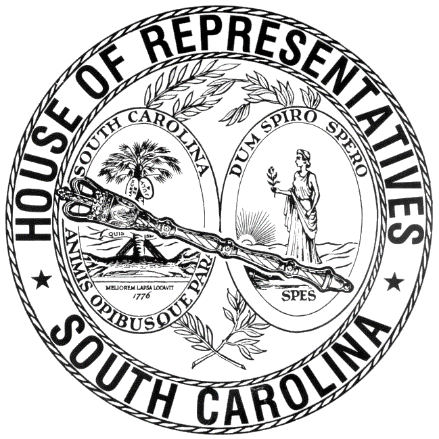 REGULAR SESSION BEGINNING TUESDAY, JANUARY 8, 2019 ________WEDNESDAY, JANUARY 16, 2019(STATEWIDE SESSION)Indicates Matter StrickenIndicates New MatterThe House assembled at 2:00 p.m.Deliberations were opened with prayer by Rev. Charles E. Seastrunk, Jr., as follows:	Our thought for today is from Matthew 18:7: “Woe to the world because of stumbling blocks! Occasions for stumbling are bound to come--”	Let us pray. Almighty God, when blocks that cause us to stumble get in our pathway of life, pick us up, forgive us, and lead us on the right path of love, peace, caring, and understanding. Guide these Representatives today, that they may work to do the required duties of their office. Bless them in their work here and at their homes. Bless our defenders of freedom and first responders as they protect us. Heal the wounds, those seen and those hidden, of our brave warriors, who suffer and sacrifice for our freedom.  Look in favor upon our Nation, President, State, Governor, Speaker, staff, and all who labor in these Halls of Government. Lord, in Your mercy, hear our prayers. Amen.Pursuant to Rule 6.3, the House of Representatives was led in the Pledge of Allegiance to the Flag of the United States of America by the SPEAKER.After corrections to the Journal of the proceedings of yesterday, the SPEAKER ordered it confirmed.MOTION ADOPTEDRep. HIXON moved that when the House adjourns, it adjourn in memory of Wilson Clyburn, brother of Representative Bill Clyburn, which was agreed to.REPORT RECEIVEDThe following was received:STATE REGULATION OF PUBLIC UTILITIES REVIEW COMMITTEESen. Thomas C. Alexander, Chairman	Heather AndersonRep. William E. Sandifer, III, Vice Chairman	Committee CounselRep. P. Michael Forrester	Steve DavidsonSen. C. Bradley Hutto	Committee Counsel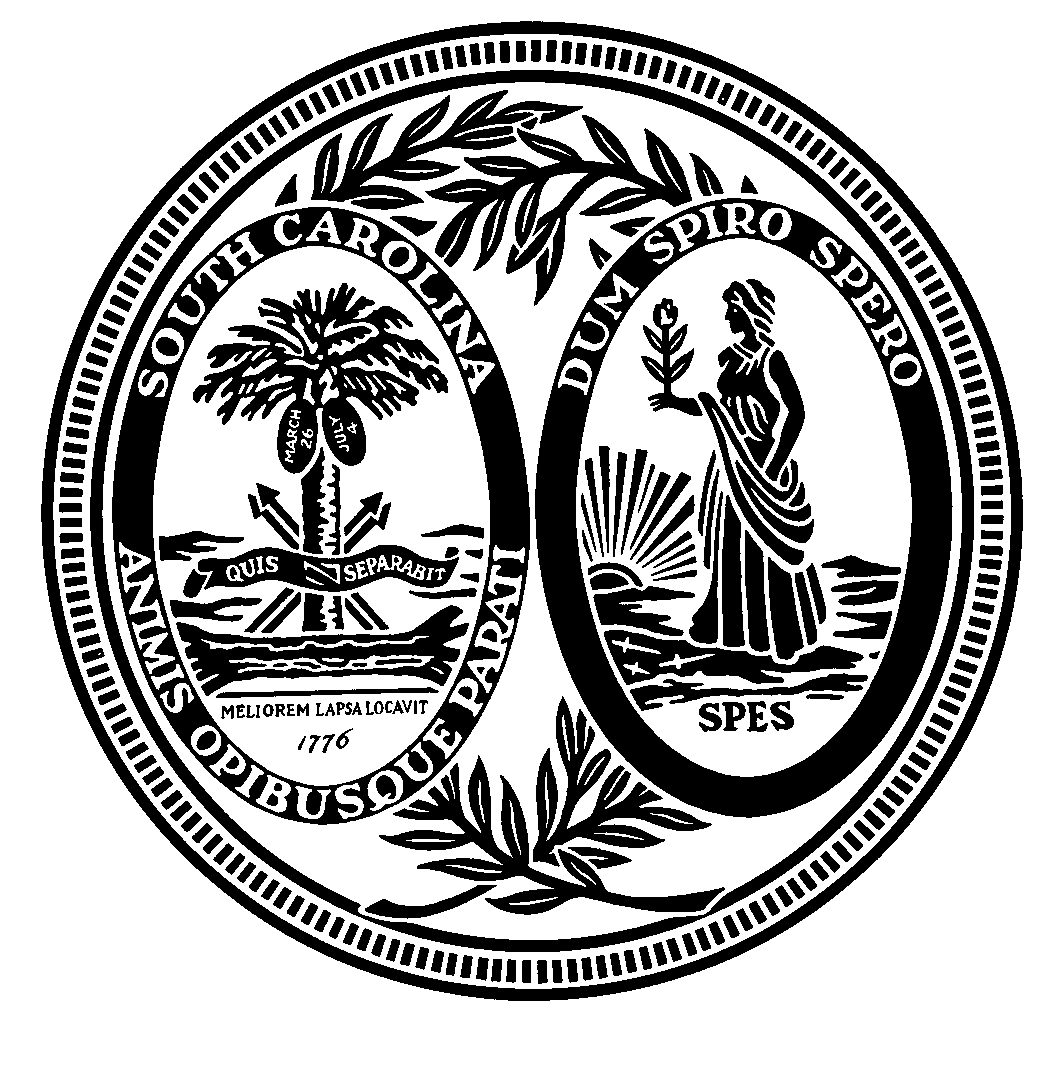 Dan JonesRep. David J. Mack, IIIGregg MortonSen. Luke A. Rankin, Sr.	John S. Simmons, EsquirePost Office Box 142Columbia, South Carolina 29202(803) 212-6208January 16, 2019Members of the South Carolina General AssemblyColumbia, South CarolinaDear Fellow Members:	Enclosed is the State Regulation of Public Utilities Review Committee’s Report as to Qualifications of Candidates for Seat 2 of the Public Service Commission (Commission). The report is designed to provide you with information on the candidates qualified and nominated by the Review Committee. The Review Committee is charged with nominating up to three candidates for this seat on the Commission. In accordance with this mandate, the Review Committee thoroughly investigated each candidate with respect to his or her suitability for service on the Commission.	The Review Committee held public hearings on January 14, 2019 to question the candidates. A transcript of the oral examination of the candidates will be available no later than the close of business of Thursday, January 17, 2019. An electronic version of the transcript will be emailed to you once the transcript is received, and it will be available for review on the Review Committee’s website at:https://www.scstatehouse.gov/CommitteeInfo/PublicUtilitiesReviewComm/2018PublicServiceCommissionScreeningInfo2.php	The Review Committee considered the qualifications of each candidate. The Review Committee’s finding that a candidate is qualified and nominated means that the candidate satisfies the constitutional and statutory criteria for service on the Commission and the Review Committee’s evaluative criteria.	Candidates are prohibited from asking for your commitment until 12:00 noon, Friday, January 18, 2019. Members of the General Assembly are not permitted to issue letters of introduction, announcements of candidacy, or statements detailing a candidate’s qualifications on behalf of a candidate, and are not permitted to offer a pledge to vote for a candidate until 12:00 noon on January 18, 2019. If you find a candidate violating the pledging prohibitions or if you have questions about this report, please contact Heather Anderson at (803) 212-6208 or Steve Davidson at (803) 734-3015.Sincerely,Thomas C. AlexanderReview Committee Report as to the Qualifications of Candidates for the Public Service Commission, Seat 2Introduction	Section 58-3-530(1)(a) of the South Carolina Code of Laws charges the State Regulation of Public Utilities Review Committee ("Review Committee") with the duty to nominate candidates for the members of the South Carolina Public Service Commission ("Commission"). The term for Commission Seat 2 expired on June 30, 2018.	The Review Committee conducted its screening process for Seat 2 during the spring of 2018, as well as the screening for Commissioner Seats 4 and 6. On May 10, 2018 the General Assembly rejected the slate of candidates for Seat 2. As a result, the Review Committee began the application process for Seat 2 on June 13, 2018, with applications due on August 1, 2018. A total of six candidates submitted applications by the August 1, 2018 deadline, and one candidate withdrew prior to the Review Committee’s public hearing to screen candidates. 	The Review Committee conducted background investigations of each candidate, including credit, driver’s license, and law enforcement checks. It gave a written examination to determine the level of knowledge that each candidate has with respect to substantive public utility issues, ethical constraints applicable to the Commission, and the operations of the Commission. The Review Committee also obtained attendance records at Commission meetings and hearings for the incumbent Commissioner. During the public hearing on January 14, 2019, each candidate was questioned and given an opportunity to make statements as to his or her qualifications and desire to serve as a Commissioner.Legal Qualifications	Pursuant to Section 58-3-20(A), members of the Commission must have the following qualifications:(1)	a baccalaureate or more advanced degree; and (2)	a background of substantial duration and an expertise in at least one of the following areas: 		(a) energy; 		(b) telecommunications; 		(c) consumer protection and advocacy; 		(d) water and wastewater; 		(e) finance, economics, and statistics; 		(f) accounting; 		(g) engineering; or 		(h) law. The Review Committee may find a candidate qualified even though he or she does not have a background of substantial duration and expertise in at least one of the above areas if three-fourths of the Review Committee vote to qualify the candidate.	The Review Committee is also required to consider: “(1) the ability, dedication, compassion, common sense, and integrity of the candidates; and (2) the race and gender of the candidates and other demographic factors to assure nondiscrimination to the greatest extent possible of all segments of the population of the State.” S.C. Code Ann. §58-3-560. The determination of legal qualifications includes a determination of the candidate’s residence in the appropriate Public Service Commission district as established by Section 58-3-20, the candidate’s eligibility for election as determined by Section 58-3-24, and the candidate’s compliance with constitutional provisions limiting election to those persons eligible to be electors of this State.	Pursuant to S.C. Code Ann. §58-3-530, the annual performance review of Commissioners seeking reelection must be made a part of the Commissioner’s record for consideration if the Commissioner seeks reelection. These evaluations are included after the Commissioner’s summary of qualifications.General Qualifications	To determine fitness beyond mere legal qualifications, the Review Committee considered each candidate’s experience, temperament, compliance with and knowledge of legal and ethical constraints on public service, knowledge of Commission operations, demonstrated or potential aptitude for meaningful leadership and/or service at the Commission, and demonstrated integrity, including the handling of personal financial affairs. The Review Committee considered each candidate as a whole in making a determination of qualified and nominated. Experience	Section 58-3-20 requires that Commissioners have a background of substantial duration and an expertise in energy; telecommunications; consumer protection and advocacy; water and wastewater; finance, economics, and statistics; accounting; engineering; or law. The Review Committee considered not only whether a candidate has succeeded in one of these fields but also whether the candidate has the capability of transferring this success and knowledge to the operations of the Commission. The Review Committee’s transcript contains each applicant’s background and employment history.Temperament	The Review Committee sought to determine whether a candidate’s sense of the role he or she is to fill on the Commission is such that his or her work will be productive, proactive, and protective of the interests of all South Carolinians.Compliance with and Knowledge of Legal and Ethical Constraints	Section 58-3-30 requires that Commissioners adhere to the State Ethics Act and the Judicial Code of Conduct. The Review Committee believes that not only must the candidates be aware of the legal and ethical constraints, they must have conducted and comported themselves with the highest regard for ethics in their actions.Potential Aptitude for Meaningful Leadership and/or Service at the Public Service Commission	The Review Committee believes that the Commission should have strong leadership, work toward common goals, have a positive influence on employees, and ensure that parties and persons appearing before the Commission are treated fairly and impartially. The Review Committee therefore sought to gauge each candidate’s potential aptitude to serve as a leader and/or as a Commissioner supporting the goals and mission of the agency.Integrity	Candidates must assure the Review Committee that their word is their bond. The Code of Judicial Conduct requires, among other factors, that Commissioners and candidates handle their finances in a responsible manner. The Review Committee therefore considered the way each candidate has managed his or her financial affairs.Substantive Knowledge of Commission Operations	The Review Committee believes that every candidate, whether incumbent or non-incumbent, must demonstrate some basic understanding of the role of the Commission and its operations. It would be unfair, however, to require non-incumbents to have accumulated a wealth of knowledge about Commission operations specifically, or regulated utilities generally. Unlike incumbent Commissioners, challengers have not had the benefit of a compensated opportunity to educate themselves in hearings or through conversations with Commission staff. The Review Committee expects incumbents and others who have substantial experience appearing before the Commission to be able to discuss these matters with a greater fluency than those persons who have, to date, committed themselves to other employment. The Review Committee emphasizes that the substantive knowledge findings contained in this report are a measure of a candidate’s knowledge at the time of his or her candidacy. The findings are not necessarily indicative of a candidate’s ability to subsequently master Commission operations and the multitude of issues relating thereto.FINDINGS AS TO QUALIFICATIONS AND NOMINATIONS	The Review Committee screened a total of five candidates for Seat 2 on January 14, 2019. In accordance with Section 58-3-530(1)(a), the Review Committee may nominate up to three candidates per seat to be elected by the General Assembly. The Review Committee found the following candidates qualified and nominated them for election to the South Carolina Public Service Commission:		SEAT 2	Florence P. Belser				Elliott F. Elam, Jr. This report provides a summary of qualifications for the candidates found qualified and nominated, as well as other candidates who were screened and did not withdraw prior to the issuance of this report.CANDIDATES FOR SEAT 2JAMES “BUDDY” ATKINSReview Committee Finding: QUALIFIED, NOT NOMINATEDPersonal Information, Educational Background, and Work Experience:Mr. Atkins received a Bachelor of Science degree from the University of South Carolina in 1976, with a major in Marine Science. He received a Master of Science degree in Environmental Systems Engineering from Clemson University in 1981. He obtained a Ph.D. from the University of South Carolina in 1998 in Marine Science.Mr. Atkins was a hydrologist with the Water Resources Division of the U.S. Geological Survey from 1977 to 1979. From 1979 to 1981, he was a graduate research assistant with the environmental system engineering department at Clemson University. From 1981 to 1984, he served as an extension specialist with North Carolina State University’s Biological and Agricultural Engineering Department. From 1984 to 1985, Mr. Atkins served as the Section Chief of the Agricultural Nonpoint Source Pollution Section with the North Carolina Division of Soil and Water Conservation, in which he was responsible for the development, administration and technical oversight of the N.C. Agricultural Cost Share Program for Nutrient Sensitive Waters. From 1985 to 1996, he was employed by Department of Health and Environmental Control, initially as chief for surface water hydrology, and then as a senior scientist/engineering associate; both of these positions focused on various water issues. From 1996 to 2000, Mr. Atkins was a research associate professor with the Earth Sciences & Resources Institute at the University of South Carolina. Mr. Atkins served on the Public Service Commission (PSC), Seat 2 from 2000 to 2004. From 2004 to 2010, he was the president and owner of Regulatory Heuristics, a consulting firm focused on technical and policy issues in the energy, water, and environmental sectors. From 2006 to 2007, he served as program manager with the S.C. Commission on Higher Education, in which he assisted in managing the S.C. Research Centers of Economic Excellence Program (this was a non FTE, temporary position). Mr. Atkins served as director of the Richland County Conservation Department from 2010 to 2014, in which his responsibilities included managing budgets of the Richland Soil and Water Conservation District and the Richland County Conservation Commission, project management for the county’s contract to establish a Stream-Wetland Mitigation Bank, and overseeing the Conservation Commission’s conversion and historic grants program and its conservation easement program. Mr. Atkins is a member of the American Water Works Association. Within the past five years, he has been a member of the following organizations: (1) Gills Creek Watershed Association (board member 2016-2018); (2) Shandon Neighborhood Council; (3) Midlands Local Food Collaborative (founding member (4) Main St. United Methodist Church; and (5) University of South Carolina Alumni Association (life member).Test Score: 91FLORENCE P. BELSERReview Committee Finding: QUALIFIED AND NOMINATEDPersonal Information, Educational Background, and Work Experience:Ms. Belser obtained a Bachelor of Science degree in Biology from the College of Charleston in 1983, and a Juris Doctor from the University of South Carolina in 1987.Ms. Belser was a substitute teacher in Summerton, SC from 1987 to 1988. She then served as a judicial law clerk for the Honorable James “Mac” Morris from 1988 to 1990. From 1990 to 1991, she served as an associate with John E. Miles, Esquire. From 1991 to 1993, she worked as an assistant solicitor for the Third Judicial Circuit. From 1993 to 2003, she worked as a staff attorney and deputy general counsel for the Public Service Commission (PSC), where she represented the PSC at all levels of the judicial system. From 2003 to 2004, she served as the executive assistant at the PSC and assisted the Commissioners in developing positions in cases by reviewing the record and law in the proceedings and in drafting motions concerning those positions. Since 2004, Ms. Belser has served as general counsel in the Office of Regulatory Staff (ORS), where she provides legal advice to the agency, represents the ORS in proceedings before all courts in S.C., and assists in developing ORS’s position in administrative matters. Ms. Belser is a member of the South Carolina Bar Association. Within the past five years, she has been a member of the following organizations: (1) St. Matthias Anglican Church; (2) American Legion Auxiliary; (3) American Legion Auxiliary Palmetto Girls State (director); (4) Clarendon Hall Land Trust (trustee); and (5) College of Charleston Alumni Association (life member). Test Score: 95PATRICIA P. CARSONReview Committee Findings: NOT QUALIFIED, NOT NOMINATEDPersonal Information, Educational Background, and Work Experience:Ms. Carson received a Bachelor of Science degree from the Missouri School of Mines and Metallurgy in 1977, with a major in Engineering Management. Ms. Carson has worked as an industrial engineer on various corporate projects from 1976 to the present date. She has worked at Colonial Life Insurance as a public sector analyst, actuarial analyst, product manager and corporate project manager. She has also worked at Citicorp Acceptance Company as a senior operations research/financial analyst. She was employed by Lever Brothers, Inc., and Proctor and Gamble Paper Products, Inc. as an industrial engineer. She also worked for Olin Brass/Winchester Western as a marketing engineer.  Ms. Carson served as a Councilmember in North, South Carolina from 2010 to 2015. She is the current Mayor of North, South Carolina and was elected in November, 2015.Ms. Carson is a member of the (1) MASC Mayors Association; (2) Orangeburg County Chamber of Commerce Mayors Group; and (3) South Carolina Rural Water Association. Within the past five years, she has been affiliated with the following organizations: (1) Association of SC Mayors; (2) North Arbor Day, Inc. (founder); (3) honorary commander of Joint Base Charleston AFB; (4) Lower Savannah Council of Governments (board member); (5) North Mayor’s Youth Council (creator and leader); (6) North Cooperative Ministry (consulting member for Eartha Kitt Gala); (7) North United Methodist Church - associate member, church trustee, finance committee member, offertory steward, worship lector, leader of Youth Mission Teams to Asbury Hills, SC and Corbin, KY; (8) Orangeburg County Chamber of Commerce Mayors Group; and (9) North Senior Center. Test Score: 53BRUCE K. COLEReview Committee Findings: NOT QUALIFIED, NOT NOMINATEDPersonal Information, Educational Background, and Work Experience:Mr. Cole graduated from Harvard College in 1977 with a degree in Economics. He then earned a Master’s degree in Accounting from Northeastern University in 1981 and a Master’s in Business Administration from Stanford Graduate School of Business in 1985. He obtained a Ph.D. in Plan, Design and Built Environment from Clemson University in 2012.From 1978 to 1980, Mr. Cole was employed as an economic analyst for the Abt. Associates, Inc. From 1981 to 1983, he was an auditor at Peat, Marwick Mitchell & Co. Mr. Cole was employed with AT&T Communications from 1985 to 1989 as a manager. In 1989, Mr. Cole founded Subscriber Technologies, Inc. in San Francisco, CA, and served as its president until 1997. From 1989 to 1990, he was a controller with Interactive Network. From 1990 to 1991, he was the chief financial officer for Douglas Broadcasting. From 1990 to 1993, he worked for ESL/TRW in Sunnyvale, CA where he helped commercialize a variety of wireless technologies. From 1990 to 1992, he served as a board member of Cable Television Cooperative, a cooperatively owned cable-TV system, serving Palo Alto and neighboring areas. From 1993 to 1997, Mr. Cole was employed by William Jackson and Associates in Boston, MA, for which he served as audit manager. From 1995 to 1997, he worked for Pacific Telesis in San Ramone, CA and served as a consultant to facilitate acquisition of Pacific Telesis by Southwestern Bell. Mr. Cole was the chief financial officer of the Boston Public Library from 1997 to 1999. From 1999 to 2002, he served as the chief executive consultant for John Hancock Financial Services. In 1999, Mr. Cole founded the Boston Rental Housing Association, and served as its president until 2006. From 2002 to 2005, he was an audit manager for Jackson & Associates. From 2006 through 2016, Mr. Cole worked at several institutions of higher education as an associate or visiting professor, including Allen University (associate professor, 2006-2008, Division of Business Administration; chair, professor - 2016); Benedict College (assistant professor, School of Business, 2008-2009), Presbyterian College (School of Business - visiting assistant professor, 2009-2010); Southern Wesleyan University (assistant professor, School of Business, 2010-2013), and the University of South Carolina (visiting assistant professor, Department of Finance, 2013-2015). Mr. Cole is currently the managing director for Palmetto Realty Advisors, LLC, which he founded in 2007. This company develops real estate-centric growth strategies for public, private, and government entities and operates a real estate investment fund, commercial brokerage firm and an advisory business.Mr. Cole founded the Richard T. Greener Institute for Social Policy Research in 2014, and currently serves as its president. This is a 501(c)(3) non-profit established to support policy-makers and communities with research relevant to South Carolina’s African-American citizens.  He is also an officer for Palmetto Realty Advisors, LLC and Electronic Health Network, Inc.In addition to the entities described above, Mr. Cole is currently listed on the Secretary of State’s website as the agent for the following entities: (1) The Aviation Fund (501(c)(3)); (2) Cole Financial Publications, LLC; (3) PRA Tax Certificate 1, LLC; and (4) South Carolina Real Estate Journal, LLC.Mr. Cole is a member in the following professional organizations: (1) American Institute of Certified Public Accountants; (2) American Real Estate and Urban Economics Association; (3) American Real Estate Society, director emeritus; (4) New York State Society of Certified Public Accountants (CPA since 1983); and (5) Urban Land Institute.Within the past five years, Mr. Cole has been affiliated with the following organizations: (1) Sierra Club; (2) South Carolina Council on Economic Education; (3) Thomas Cooper Society; and (4) Richland County Airport Commission.Test Score: 74ELLIOTT F. ELAM, JR.Review Committee Findings: QUALIFIED AND NOMINATEDPersonal Information, Educational Background, and Work Experience:Mr. Elam graduated from the University of South Carolina, where he received a Bachelor of Arts degree in Political Science in 1984, as well as a Master’s degree in Public Administration and a Juris Doctor in 1988.Mr. Elam was employed by the Department of Consumer Affairs from 1987 through 2014, during which he served in various capacities. His employment with the Department began as a law clerk in 1987. In 1990, he was promoted to staff attorney, where he represented utility and insurance ratepayers before the Public Service Commission, the Department of Insurance, Administrative Law Judge Division, the Federal Communications Commission, the Federal Energy Regulatory Commission, and state and federal courts. While a staff attorney, he testified numerous times before committees of the South Carolina General Assembly on utility regulation issues. From 2002 to 2014, he served as the Deputy Consumer Advocate/Consumer Advocate. In this role, he directed the representation of utility and insurance ratepayers before the South Carolina Public Service Commission, the Federal Communications Commission, the Federal Energy Regulatory Commission, the South Carolina Department of Insurance, and the Administrative Law Court. He also represented consumer appeals before the state's circuit courts, the South Carolina Court of Appeals, and the South Carolina Supreme Court. Mr. Elam has served as the Public Service Commissioner for the Second Congressional District since July 1, 2014.Mr. Elam is a member of the following professional organizations: (1) South Carolina Bar Association; (2) South Carolina Bar Association’s Administrative and Regulatory Law Committee; (3) National Association of Regulatory Utility Commissioners (NARUC); (4) NARUC Committee on Telecommunications and Telecommunications Act Modernization Task Force; (5) Federal Communications Commission’s Federal-State Joint Conference on Advanced Telecommunications Services; and (6) Southeastern Association of Regulatory Utility Commissioners. Test Score: 91State Regulation of Public Utilities Review CommitteePerformance EvaluationElliott F. Elam, Jr.South Carolina Public Service CommissionSeat: Second Congressional DistrictReview Period: July 1, 2015 - June 30, 2016Commissioner Elam was initially elected to the Public Service Commission on May 28, 2014. During his tenure at the Commission, he has taken advantage of many opportunities to expand his understanding of public utilities issues. Commissioner Elam is a member of NARUC and SEARUC. He is a member of the NARUC Committee on Telecommunications and the NARUC Telecommunications Act (TeAM) Task Force. He was appointed by the Federal Communications Commission to serve on the Federal-State Joint Conference on Advanced Telecommunications. He is also a member of the South Carolina Bar’s Administrative and Regulatory Law Committee.During the review period, Commissioner Elam attended the following educational programs and events:NARUC meetings (summer, annual, and winter);NARUC Annual Regulatory Studies Program;SEARUC annual meeting;Emerging Issues Policy Forum;Critical Consumer Issues Forum;Various training sessions and workshops, continuing legal education courses, allowable ex parte briefings, and statutorily required sessions on ethics.Based on surveys of persons appearing before the Commission and Commission employees, Commissioner Elam is courteous to all persons appearing before him, is impartial in his treatment of persons appearing before him, has a positive influence on employee morale, and is respected by attorneys and persons appearing before the Commission. The Review Committee’s review revealed no evidence of unethical behavior by Commissioner Elam.State Regulation of Public Utilities Review CommitteePerformance EvaluationElliott F. Elam, Jr.South Carolina Public Service CommissionSeat: Second Congressional DistrictReview Period: July 1, 2014 - June 30, 2015Commissioner Elam was initially elected to the Public Service Commission on May 28, 2014. During his first year at the Commission, he has taken advantage of many opportunities to expand his understanding of public utilities issues. Commissioner Elam is a member of NARUC and SEARUC. He is a member of the NARUC Committee on Telecommunications and was appointed by the Federal Communications Commission to serve on the Federal-State Joint Conference on Advanced Telecommunications. He is also a member of the South Carolina Bar’s Administrative and Regulatory Law Committee.During the review period, Commissioner Elam attended the following educational programs and events:NARUC meetings (summer, annual, and winter);NARUC Annual Regulatory Studies Program;SEARUC Commissioners Only Summit;SEARUC annual meeting;Various training sessions and workshops, including allowable ex parte briefings and statutorily required sessions on ethics.Based on surveys of persons appearing before the Commission and Commission employees, Commissioner Elam is courteous to all persons appearing before him, is impartial in his treatment of persons appearing before him, has a positive influence on employee morale, and is respected by attorneys and persons appearing before the Commission. The Review Committee’s review revealed no evidence of unethical behavior by Commissioner Elam.Respectfully submitted,/s/Sen. Thomas C. Alexander					/s/Rep. William E. Sandifer, III/s/Sen. C. Bradley Hutto							/s/Rep. P. Michael Forrester/s/Sen. Luke A. Rankin, Sr.					/s/Rep. David J. Mack, III/s/Mr. Dan Jones										Mr. Gregg Morton/s/Mr. John Steven Simmons	Received as information.HOUSE RESOLUTIONThe following was introduced:H. 3604 -- Reps. McDaniel, King, Ligon and D. C. Moss: A HOUSE RESOLUTION TO RECOGNIZE AND HONOR THE CHESTER HIGH SCHOOL VARSITY FOOTBALL TEAM, COACHES, AND SCHOOL OFFICIALS FOR A REMARKABLE SEASON AND TO CONGRATULATE THEM FOR WINNING THE 2018 SOUTH CAROLINA CLASS AAA STATE CHAMPIONSHIP TITLE.The Resolution was adopted.HOUSE RESOLUTIONThe following was introduced:H. 3605 -- Reps. McDaniel, King, Ligon and D. C. Moss: A HOUSE RESOLUTION TO EXTEND THE PRIVILEGE OF THE FLOOR OF THE SOUTH CAROLINA HOUSE OF REPRESENTATIVES TO THE CHESTER HIGH SCHOOL VARSITY FOOTBALL TEAM OF CHESTER COUNTY WITH THE TEAM COACHES AND SCHOOL OFFICIALS, AT A DATE AND TIME TO BE DETERMINED BY THE SPEAKER, FOR THE PURPOSE OF BEING RECOGNIZED AND COMMENDED FOR CAPTURING THE 2018 SOUTH CAROLINA CLASS AAA STATE CHAMPIONSHIP TITLE.Be it resolved by the House of Representatives:That the privilege of the floor of the South Carolina House of Representatives be extended to the Chester High School varsity football team of Chester County with the team coaches and school officials, at a date and time to be determined by the Speaker, for the purpose of being recognized and commended for capturing the 2018 South Carolina Class AAA State Championship title.The Resolution was adopted.HOUSE RESOLUTIONThe following was introduced:H. 3606 -- Reps. McCravy and Parks: A HOUSE RESOLUTION TO CELEBRATE THE ONE HUNDREDTH ANNIVERSARY OF THE INDEX-JOURNAL NEWSPAPER IN GREENWOOD AND TO CONGRATULATE THE OWNERS, PUBLISHERS, AND STAFF FOR A CENTURY OF OUTSTANDING JOURNALISM IN THE GREENWOOD COMMUNITY.The Resolution was adopted.HOUSE RESOLUTIONThe following was introduced:H. 3607 -- Rep. Atkinson: A HOUSE RESOLUTION TO EXTEND THE PRIVILEGE OF THE FLOOR OF THE SOUTH CAROLINA HOUSE OF REPRESENTATIVES TO THE LATTA HIGH SCHOOL ACADEMIC CHALLENGE TEAM OF DILLON COUNTY WITH THE TEAM COACHES AND SCHOOL OFFICIALS, AT A DATE AND TIME TO BE DETERMINED BY THE SPEAKER, FOR THE PURPOSE OF BEING RECOGNIZED AND COMMENDED FOR CAPTURING THE 2018 SOUTH CAROLINA ACADEMIC CHALLENGE TEAM DIVISION II STATE CHAMPIONSHIP OF ACADEMICS.Be it resolved by the House of Representatives:That the privilege of the floor of the South Carolina House of Representatives be extended to the Latta High School Academic Challenge team of Dillon County with the team coaches and school officials, at a date and time to be determined by the Speaker, for the purpose of being recognized and commended for capturing the 2018 South Carolina Academic Challenge Team Division II State Championship of Academics.The Resolution was adopted.HOUSE RESOLUTIONThe following was introduced:H. 3608 -- Rep. Hart: A HOUSE RESOLUTION TO AMEND RULE 10 OF THE RULES OF THE HOUSE OF REPRESENTATIVES BY ADDING RULE 10.14 SO AS TO PROVIDE THAT FOR EVERY LEGISLATIVE DAY THE HOUSE OF REPRESENTATIVES DOES NOT ADDRESS CERTAIN ISSUES, THE MEMBERS OF THE HOUSE OF REPRESENTATIVES SHALL FORFEIT ONE DAY OF SUBSISTENCE ALLOWANCE.The Resolution was ordered referred to the Committee on Rules.HOUSE RESOLUTIONThe following was introduced:H. 3609 -- Rep. Hart: A HOUSE RESOLUTION TO AMEND RULES 8.5, 8.6, AND 8.11, RULES OF THE HOUSE OF REPRESENTATIVES, RELATING TO THE CONSIDERATION OF MOTIONS, WHEN THE PREVIOUS QUESTION MAY BE INVOKED AND VOTE REQUIREMENTS OF CERTAIN MOTIONS, SO AS TO INCREASE FROM A MAJORITY TO THREE-FOURTHS THE VOTE REQUIREMENT TO INVOKE THE PREVIOUS QUESTION.The Resolution was ordered referred to the Committee on Rules.HOUSE RESOLUTIONThe following was introduced:H. 3610 -- Rep. Hart: A HOUSE RESOLUTION TO AMEND RULE 3.10 OF THE RULES OF THE HOUSE OF REPRESENTATIVES, RELATING TO THE ALLOTMENT OF SEATS IN THE CHAMBER, SO AS TO REVISE THE PROCESS BY WHICH THE ALLOTMENT OF SEATS IN THE CHAMBER IS CONDUCTED.The Resolution was ordered referred to the Committee on Rules.HOUSE RESOLUTIONThe following was introduced:H. 3611 -- Reps. V. S. Moss and D. C. Moss: A HOUSE RESOLUTION TO RECOGNIZE AND HONOR THE GAFFNEY LEDGER NEWSPAPER AND TO CONGRATULATE THE OWNERS, PUBLISHERS, AND STAFF AS THEY CONTINUE THE NOTEWORTHY LEGACY OF A CENTURY AND A QUARTER OF NEWSPAPER PUBLISHING IN THE GAFFNEY COMMUNITY.The Resolution was adopted.HOUSE RESOLUTIONThe following was introduced:H. 3612 -- Rep. Ott: A HOUSE RESOLUTION TO RECOGNIZE AND HONOR FAIREY LEE "LEE" PRICKETT, JR., CALHOUN COUNTY ADMINISTRATOR, UPON THE OCCASION OF HIS RETIREMENT AFTER THIRTY-THREE YEARS OF OUTSTANDING SERVICE TO THE CITIZENS OF CALHOUN COUNTY, AND TO WISH HIM CONTINUED SUCCESS AND HAPPINESS IN ALL HIS FUTURE ENDEAVORS.The Resolution was adopted.HOUSE RESOLUTIONThe following was introduced:H. 3613 -- Rep. G. M. Smith: A HOUSE RESOLUTION TO PROVIDE THAT THE STAFF SERVING THE MEMBERS OF THE HOUSE OF REPRESENTATIVES IS NOT REQUIRED TO WORK ON GOOD FRIDAY, APRIL 19, 2019.The Resolution was adopted.CONCURRENT RESOLUTIONThe following was introduced:H. 3614 -- Rep. Lucas: A CONCURRENT RESOLUTION INVITING HIS EXCELLENCY, HENRY DARGAN MCMASTER, GOVERNOR OF THE STATE OF SOUTH CAROLINA, TO ADDRESS THE GENERAL ASSEMBLY IN JOINT SESSION AT 7:00 P.M. ON WEDNESDAY, JANUARY 23, 2019, IN THE CHAMBER OF THE SOUTH CAROLINA HOUSE OF REPRESENTATIVES.Be it resolved by the House of Representatives, the Senate concurring:That his Excellency, Henry Dargan McMaster, Governor of the State of South Carolina, is invited to address the General Assembly in joint session at 7:00 p.m. on Wednesday, January 23, 2019, in the chamber of the South Carolina House of Representatives.The Concurrent Resolution was agreed to and ordered sent to the Senate.CONCURRENT RESOLUTIONThe following was introduced:H. 3635 -- Reps. Hewitt and Fry: A CONCURRENT RESOLUTION TO RECOGNIZE AND HONOR WILLIE C. "BOOTY" SHELLEY, JR., OF GEORGETOWN COUNTY, MEMBER OF THE MURRELLS INLET-GARDEN CITY FIRE DISTRICT BOARD OF DIRECTORS, AND TO CONGRATULATE HIM UPON HIS INDUCTION INTO THE DISTRICT'S LIFE MEMBERSHIP.The Concurrent Resolution was agreed to and ordered sent to the Senate.CONCURRENT RESOLUTIONThe following was introduced:H. 3636 -- Reps. Hewitt and Fry: A CONCURRENT RESOLUTION TO RECOGNIZE AND HONOR RODNEY R. JEWETT, JR., OF GEORGETOWN COUNTY, FIRE CAPTAIN IN THE MURRELLS INLET-GARDEN CITY FIRE DISTRICT, AND TO CONGRATULATE HIM UPON HIS INDUCTION INTO THE DISTRICT'S LIFE MEMBERSHIP.The Concurrent Resolution was agreed to and ordered sent to the Senate.CONCURRENT RESOLUTIONThe following was introduced:H. 3637 -- Reps. Fry and Hewitt: A CONCURRENT RESOLUTION TO RECOGNIZE AND HONOR ALBERT W. HITCHCOCK OF HORRY COUNTY, FORMER CHAIRMAN OF THE MURRELLS INLET-GARDEN CITY FIRE DISTRICT BOARD OF DIRECTORS, AND TO CONGRATULATE HIM UPON HIS INDUCTION INTO THE DISTRICT'S LIFE MEMBERSHIP.The Concurrent Resolution was agreed to and ordered sent to the Senate.CONCURRENT RESOLUTIONThe following was introduced:H. 3638 -- Reps. Hewitt and Anderson:  A CONCURRENT RESOLUTION TO RECOGNIZE AND HONOR DEVON SMITH, EXECUTIVE DIRECTOR OF ST. FRANCES ANIMAL CENTER IN GEORGETOWN, FOR HER DEDICATED LEADERSHIP AND LABORS IN EVACUATING THE CENTER’S ANIMALS TO SAFETY DURING THE RAVAGES OF HURRICANE FLORENCE.The Concurrent Resolution was agreed to and ordered sent to the Senate.INTRODUCTION OF BILLS  The following Bills and Joint Resolutions were introduced, read the first time, and referred to appropriate committees:H. 3615 -- Reps. Brawley, Rose, Henderson-Myers, Garvin, King, McDaniel, Henegan, Clary, Rivers, Gilliard, Jefferson, Norrell, Rutherford and Pendarvis: A BILL TO AMEND THE CODE OF LAWS OF SOUTH CAROLINA, 1976, BY ADDING CHAPTER 11 TO TITLE 41 SO AS TO ENACT THE "ACT TO ESTABLISH PAY EQUITY", TO PROVIDE THAT NO EMPLOYER MAY PAY WAGES TO EMPLOYEES AT RATES LESS THAN THE RATES PAID TO EMPLOYEES OF OTHER RACES, RELIGIONS, COLORS, SEXES, INCLUDING GENDER IDENTITY AND SEXUAL ORIENTATION, AGES, NATIONAL ORIGINS, OR DISABILITY STATUSES FOR COMPARABLE WORK, TO PROVIDE EXCEPTIONS, TO PROVIDE CERTAIN EMPLOYMENT PRACTICES RELATING TO REQUESTS FOR THE DISCLOSURE OF WAGES ARE UNLAWFUL, TO PROVIDE EXCEPTIONS, TO PROVIDE CIVIL ACTIONS ASSERTING VIOLATIONS MAY BE MAINTAINED AGAINST EMPLOYERS IN COURTS OF COMPETENT JURISDICTION, TO PROVIDE FOR THE RECOVERY OF UNPAID WAGES AND DAMAGES, TO PROVIDE PENALTIES FOR EMPLOYERS WHO VIOLATE THE PROVISIONS OF THIS ACT, TO ESTABLISH PAY EQUITY, TO PROVIDE THAT THE DEPARTMENT OF LABOR, LICENSING AND REGULATION SHALL HAVE THE AUTHORITY TO INVESTIGATE VIOLATIONS AND TO BRING CERTAIN ACTIONS, TO PROVIDE EMPLOYERS SHALL POST CERTAIN INFORMATION IN CONSPICUOUS PLACES, AND TO DEFINE NECESSARY TERMS.Referred to Committee on JudiciaryH. 3616 -- Reps. Finlay, Bernstein, Norrell, Clary and Rutherford: A BILL TO AMEND THE CODE OF LAWS OF SOUTH CAROLINA, 1976, BY ADDING SECTION 7-1-110 SO AS TO ESTABLISH THE SOUTH CAROLINA ELECTION SECURITY COUNCIL, AND TO PROVIDE FOR THE COUNCIL'S COMPOSITION, DUTIES, POWERS, AND RESPONSIBILITIES; BY ADDING SECTION 7-13-1625 SO AS TO PROVIDE THAT AFTER THE EFFECTIVE DATE OF THIS ACT, ALL VOTING SYSTEMS USED IN SOUTH CAROLINA SHALL UTILIZE A PAPER-BASED SYSTEM USING PAPER BALLOTS TABULATED BY OPTICAL SCANNERS AS THE BALLOT OF RECORD, AND TO REQUIRE THE GENERAL ASSEMBLY TO APPROPRIATE THE FUNDS NECESSARY TO PURCHASE THE VOTING SYSTEMS REQUIRED BY THIS SECTION; AND BY ADDING SECTION 7-13-1635 SO AS TO PROVIDE THAT BEGINNING WITH THE 2020 GENERAL ELECTION CYCLE, THE STATE ELECTION COMMISSION IN CONJUNCTION WITH THE COUNTY BOARDS OF VOTER REGISTRATION AND ELECTIONS, AS NECESSARY, SHALL CONDUCT POSTELECTION RISK-LIMITING AUDITS FOR ALL STATEWIDE PRIMARY, GENERAL, AND SPECIAL ELECTIONS, INCLUDING STATEWIDE RUNOFF ELECTIONS, TO DEFINE RELEVANT TERMS, AND TO AUTHORIZE THE STATE ELECTION COMMISSION TO PROMULGATE REGULATIONS REGARDING THE PROCEDURES AND USE OF RISK-LIMITING AUDITS.Referred to Committee on JudiciaryH. 3617 -- Rep. King: A BILL TO AMEND SECTION 17-5-600, CODE OF LAWS OF SOUTH CAROLINA, 1976, RELATING TO PERMITS FOR CREMATION WHICH MUST BE ISSUED BY CORONERS, SO AS TO PROVIDE THAT NO FEE FOR A PERMIT FOR CREMATION MAY BE CHARGED; AND TO AMEND SECTION 44-63-40, RELATING TO COUNTY REGISTRARS AND THE ISSUANCE OF BURIAL-REMOVAL-TRANSIT PERMITS, SO AS TO PROHIBIT A CORONER OR MEDICAL EXAMINER FROM CHARGING A FEE FOR SUCH PERMIT.Referred to Committee on Labor, Commerce and IndustryH. 3618 -- Reps. Rutherford, Garvin and Brawley: A BILL TO AMEND THE CODE OF LAWS OF SOUTH CAROLINA, 1976, BY ADDING SECTION 38-75-70 SO AS TO PROVIDE THAT AN INSURER MAY NOT DENY A CLAIM ARISING FROM A LEAK UNDER CERTAIN CIRCUMSTANCES.Referred to Committee on Labor, Commerce and IndustryH. 3619 -- Rep. Howard: A JOINT RESOLUTION TO URGE LENDING INSTITUTIONS THAT DO BUSINESS IN THE STATE OF SOUTH CAROLINA TO IMPLEMENT A NINETY-DAY MORATORIUM FOR FORECLOSURES AND LATE FEES ON CONSUMER DEBT FOR FEDERAL EMPLOYEES WHO ARE CURRENTLY UNPAID BECAUSE OF THE GOVERNMENT SHUTDOWN.Referred to Committee on Labor, Commerce and IndustryH. 3620 -- Reps. Pope, Tallon, Bryant, Bailey, Johnson, Forrest, Clary, Caskey, B. Cox, Elliott, Gilliam, Hixon and Wooten: A BILL TO AMEND SECTIONS 9-1-1790 AND 9-11-90, CODE OF LAWS OF SOUTH CAROLINA, 1976, RELATING TO RETIREMENT BENEFITS AFTER RETURNING TO COVERED EMPLOYMENT UNDER THE SOUTH CAROLINA RETIREMENT SYSTEM AND THE POLICE OFFICERS RETIREMENT SYSTEM, RESPECTIVELY, SO AS TO REMOVE THE TEN THOUSAND DOLLAR EARNINGS LIMITATION ON EMPLOYEES RETURNING TO EMPLOYMENT WHO RETIRED BEFORE JANUARY 2, 2019.Referred to Committee on Ways and MeansH. 3621 -- Reps. V. S. Moss and D. C. Moss: A BILL TO AMEND SECTION 44-75-20, CODE OF LAWS OF SOUTH CAROLINA, 1976, RELATING TO TERMS DEFINED IN THE ATHLETIC TRAINERS' ACT OF SOUTH CAROLINA, SO AS TO CHANGE THE DEFINITION OF "ATHLETIC TRAINER"; TO AMEND SECTION 44-75-50, RELATING TO CERTIFICATION OF ATHLETIC TRAINERS, SO AS TO REVISE THE NAME OF THE REQUIRED EXAMINATION; TO AMEND SECTION 44-75-100, RELATING TO EMPLOYEES OF ORGANIZATIONS THAT ARE CONSIDERED ATHLETIC TRAINERS, SO AS TO ADD CERTAIN ORGANIZATIONS; AND TO AMEND SECTION  44-75-120, RELATING TO PENALTIES FOR VIOLATING A PROVISION OF THE ACT, SO AS TO AUTHORIZE THE DEPARTMENT OF HEALTH AND ENVIRONMENTAL CONTROL TO TAKE CERTAIN DISCIPLINARY ACTIONS, INCLUDING THE IMPOSITION OF MONETARY PENALTIES.Referred to Committee on Labor, Commerce and IndustryH. 3622 -- Reps. Rose and McCoy: A BILL TO AMEND SECTION 2-17-10, CODE OF LAWS OF SOUTH CAROLINA, 1976, RELATING TO THE DEFINITIONS OF "LOBBYING", "LOBBYIST", "PUBLIC BODY", "PUBLIC EMPLOYEE", AND "PUBLIC OFFICIAL", SO AS TO PROVIDE THAT "LOBBYING" AND "LOBBYIST" ALSO MEAN ANY PERSON WHO IS EMPLOYED, APPOINTED, OR RETAINED, WITH OR WITHOUT COMPENSATION, BY ANOTHER PERSON TO INFLUENCE CERTAIN OFFICIAL ACTIONS BY DIRECT COMMUNICATION WITH PUBLIC OFFICIALS OR PUBLIC EMPLOYEES, THE ACTION OR VOTE OF ANY MEMBER OF A COUNTY OR MUNICIPAL GOVERNING BODY, THE VOTE OF ANY PUBLIC OFFICIAL OR PUBLIC MEMBER OF ANY COUNTY OR MUNICIPAL AGENCY, BOARD, OR COMMISSION, OR THE OFFICIAL ACTION OR VOTE OF ANY COUNTY OR MUNICIPAL CHIEF EXECUTIVE OFFICIAL OR EMPLOYEE, INCLUDING MAYORS AND COUNTY OR MUNICIPAL ADMINISTRATORS OR MANAGERS, AND TO PROVIDE THAT "PUBLIC BODY", "PUBLIC EMPLOYEE", AND "PUBLIC OFFICIAL" ALSO MEAN COUNTY OR MUNICIPAL BODIES, EMPLOYEES, AND OFFICIALS.Referred to Committee on JudiciaryH. 3623 -- Rep. Mace: A JOINT RESOLUTION TO PROVIDE THAT THE STATE LAW ENFORCEMENT DIVISION SHALL DEVELOP A PILOT DATA INTEGRATION AND ANALYTICS SYSTEM TO IMPROVE ACCESS TO TIMELY, COMPLETE, AND ACCURATE INFORMATION INTEGRATING DATA FROM VARIOUS DEPARTMENTS AND AGENCIES AND ISSUE A REPORT TO THE MEMBERS OF THE GENERAL ASSEMBLY ON THE SUCCESS OF THE PILOT PROGRAM WITH RECOMMENDATIONS AS TO POSSIBLE STATEWIDE EXPANSION AND TO PROVIDE A FUNDING SOURCE FOR THIS PROJECT.Referred to Committee on JudiciaryH. 3624 -- Rep. Hart: A BILL TO AMEND THE CODE OF LAWS OF SOUTH CAROLINA, 1976, BY ADDING SECTION 29-1-70 SO AS TO PROVIDE A MANDATORY MINIMUM GRACE PERIOD OF TWENTY DAYS FOR A MORTGAGE PAYMENT, TO DEFINE THE TERM "GRACE PERIOD", AND TO PROVIDE THAT THIS SECTION DOES NOT APPLY TO A SIMPLE INTEREST OR OTHER MORTGAGE IN WHICH INTEREST ACCRUES DAILY.Referred to Committee on Labor, Commerce and IndustryH. 3625 -- Rep. Hart: A BILL TO AMEND SECTION 6-1-320, CODE OF LAWS OF SOUTH CAROLINA, 1976, RELATING TO THE LIMIT ON ANNUAL PROPERTY TAX MILLAGE INCREASES IMPOSED BY POLITICAL SUBDIVISIONS, SO AS TO RESTORE THE FORMER METHOD OF OVERRIDING THE ANNUAL CAP BY A POSITIVE MAJORITY OF THE APPROPRIATE GOVERNING BODY AND DELETING THE SUPER MAJORITY REQUIREMENT FOR OVERRIDING THE CAP FOR SPECIFIC CIRCUMSTANCES; TO AMEND SECTION 11-11-150, RELATING TO THE TRUST FUND FOR TAX RELIEF, SO AS TO RESTORE FUNDING FOR THE RESIDENTIAL PROPERTY TAX EXEMPTION AND FULL FUNDING FOR THE SCHOOL OPERATING MILLAGE PORTION OF THE REIMBURSEMENT PAID LOCAL GOVERNMENTS FOR THE HOMESTEAD PROPERTY TAX EXEMPTION FOR THE ELDERLY OR DISABLED; TO AMEND SECTION 12-37-220, RELATING TO PROPERTY TAX EXEMPTIONS, SO AS TO DELETE THE EXEMPTION REIMBURSED FROM THE HOMESTEAD EXEMPTION FUND FROM ALL SCHOOL OPERATING MILLAGE ALLOWED ALL OWNER-OCCUPIED RESIDENTIAL PROPERTY; TO AMEND SECTION 12-37-251, RELATING TO THE CALCULATION OF "ROLLBACK TAX MILLAGE" APPLICABLE FOR REASSESSMENT YEARS, SO AS TO RESTORE THE FORMER EXEMPTION ALLOWED FROM A PORTION OF SCHOOL OPERATING MILLAGE FOR ALL OWNER-OCCUPIED RESIDENTIAL PROPERTY; TO AMEND SECTION 12-37-270 AND ACT 388 OF 2006, RELATING TO THE REIMBURSEMENTS PAID LOCAL GOVERNMENTS FOR PROPERTY TAX NOT COLLECTED AS A RESULT OF THE HOMESTEAD EXEMPTION FOR THE ELDERLY OR DISABLED AND, AMONG OTHER THINGS, THE APPLICATION OF PROPERTY TAX CREDITS IN COUNTIES WHERE THE USE OF LOCAL OPTION SALES TAX REVENUES GIVE RISE TO A CREDIT AGAINST SCHOOL OPERATING PROPERTY TAX MILLAGE, SO AS TO MAKE CONFORMING AMENDMENTS; TO REPEAL ARTICLE 7, CHAPTER 10, TITLE 4 RELATING TO THE LOCAL OPTION SALES AND USE TAX FOR LOCAL PROPERTY TAX CREDITS; TO REPEAL SECTIONS 11-11-157, 11-11-155 AND 11-11-156 RELATING TO THE HOMESTEAD EXEMPTION TRUST FUND; TO REPEAL ARTICLE 11, CHAPTER 36, TITLE 12 RELATING TO THE STATEWIDE ADDITIONAL ONE PERCENT SALES AND USE TAX THE REVENUES OF WHICH REIMBURSE SCHOOL DISTRICTS FOR THE HOMESTEAD EXEMPTION FROM ALL PROPERTY TAX MILLAGE IMPOSED FOR SCHOOL OPERATIONS; TO AMEND SECTIONS 12-37-3130, 12-37-3140, AND 12-37-3150, RELATING TO DEFINITIONS, VALUATION, AND ASSESSABLE TRANSFERS OF INTEREST, FOR PURPOSES OF THE "SOUTH CAROLINA REAL PROPERTY VALUATION REFORM ACT", SO AS TO ELIMINATE THE "POINT OF SALE" VALUATION OF REAL PROPERTY FOR PURPOSES OF IMPOSITION OF THE PROPERTY TAX AND RETURN TO THE FORMER VALUATION SYSTEM IN WHICH REAL PROPERTY AND IMPROVEMENTS TO REAL PROPERTY ARE APPRAISED BY THE ASSESSOR AND PERIODICALLY ADJUSTED IN COUNTYWIDE REAPPRAISALS, TO PROVIDE THAT WHEN THE FIFTEEN PERCENT CAP OVER FIVE YEARS ON INCREASES IN FAIR MARKET VALUE OF REAL PROPERTY RESULTS IN A VALUE THAT IS LOWER THAN THE FAIR MARKET VALUE OF THE PROPERTY AS DETERMINED BY THE ASSESSOR THAT THE LOWER VALUE BECOMES THE PROPERTY TAX VALUE OF THE REAL PROPERTY AND IS DEEMED ITS FAIR MARKET VALUE FOR PURPOSES OF IMPOSITION OF PROPERTY TAX, TO PROVIDE THAT AN ASSESSABLE TRANSFER OF INTEREST IS A TRANSFER OF OWNERSHIP OR OTHER INSTANCE CAUSING A "STEPUP" IN THE PROPERTY TAX VALUE OF REAL PROPERTY TO ITS FAIR MARKET VALUE AS DETERMINED BY THE ASSESSOR, TO REQUIRE THE CAP ON INCREASES IN VALUE TO BE APPLIED SEPARATELY TO REAL PROPERTY AND THE IMPROVEMENTS THEREON, AND TO PROVIDE WHEN THE STEPUP VALUE FIRST APPLIES; TO AMEND SECTION 12-60-30, AS AMENDED, RELATING TO THE DEFINITION OF "PROPERTY TAX ASSESSMENT" FOR PURPOSES OF THE SOUTH CAROLINA REVENUE PROCEDURES ACT, SO AS TO REQUIRE THE NOTICES TO INCLUDE PROPERTY TAX VALUE AND PROVIDE THAT THE APPLICABLE ASSESSMENT RATIO APPLIES TO THE LOWER OF FAIR MARKET VALUE, PROPERTY TAX VALUE, OR SPECIAL USE VALUE; TO AMEND SECTION 12-60-2510, RELATING TO THE FORM OF ASSESSMENT NOTICES ISSUED BY THE COUNTY ASSESSOR, SO AS TO PROVIDE THAT THESE NOTICES MUST CONTAIN THE PROPERTY TAX VALUE OF REAL PROPERTY AND IMPROVEMENTS IN ADDITION TO FAIR MARKET VALUE AND SPECIAL USE VALUE; TO REPEAL ARTICLE 25, CHAPTER 37, TITLE 12 RELATING TO THE SOUTH CAROLINA REAL PROPERTY VALUATION REFORM ACT, IF CERTAIN CONSTITUTIONAL AMENDMENTS ARE RATIFIED; AND TO AMEND SECTION 12-43-220, RELATING TO PROPERTY TAX EXEMPTIONS AND SECTIONS 12-60-30 AND 12-60-2510, RELATING TO TAX PROCEDURES, ALL SO AS TO MAKE CONFORMING AMENDMENTS, AND MAKE THESE REPEALS AND AMENDMENTS CONTINGENT UPON RATIFICATION OF AN AMENDMENT TO SECTION 6, ARTICLE X OF THE CONSTITUTION OF THIS STATE ELIMINATING THE FIFTEEN PERCENT CAP OVER FIVE YEARS IN INCREASES IN THE VALUE OF REAL PROPERTY FOR PURPOSES OF IMPOSITION OF THE PROPERTY TAX AND ELIMINATING AN ASSESSABLE TRANSFER OF INTEREST AS AN EVENT THAT MAY RESULT IN A CHANGE IN THE VALUE OF REAL PROPERTY FOR PURPOSES OF THE IMPOSITION OF THE PROPERTY TAX.Referred to Committee on Ways and MeansH. 3626 -- Rep. Hart: A JOINT RESOLUTION PROPOSING AN AMENDMENT TO SECTION 6, ARTICLE X OF THE CONSTITUTION OF SOUTH CAROLINA, 1895, RELATING TO PROPERTY TAX AND THE METHOD OF VALUATION OF REAL PROPERTY AND THE LIMITS ON INCREASES IN THE VALUE OF REAL PROPERTY FOR PURPOSES OF THE PROPERTY TAX, SO AS TO REQUIRE THE GENERAL ASSEMBLY TO PROVIDE BY LAW A DEFINITION OF "FAIR MARKET VALUE" FOR REAL PROPERTY FOR PURPOSES OF THE PROPERTY TAX, TO ELIMINATE THE FIFTEEN PERCENT LIMIT ON INCREASES IN THE VALUE OF REAL PROPERTY OVER FIVE YEARS AND TO ELIMINATE AN ASSESSABLE TRANSFER OF INTEREST AS AN EVENT THAT MAY CHANGE THE VALUE OF THE REAL PROPERTY.Referred to Committee on Ways and MeansH. 3627 -- Rep. Hart: A BILL TO AMEND THE CODE OF LAWS OF SOUTH CAROLINA, 1976, BY ADDING SECTION 29-1-60 SO AS TO PROVIDE NOTWITHSTANDING ANOTHER PROVISION OF LAW OR CONTRACT, WHEN A MORTGAGEE MAKES A PAYMENT ON A LOAN SECURED BY A MORTGAGE, THE MORTGAGOR SHALL APPLY AT LEAST THIRTY PERCENT OF THE PAYMENT RECEIVED TOWARD THE PRINCIPAL BALANCE OF THE LOAN SECURED BY THE MORTGAGE, AND TO PROVIDE A PENALTY.Referred to Committee on Labor, Commerce and IndustryH. 3628 -- Rep. Hart: A BILL TO AMEND THE CODE OF LAWS OF SOUTH CAROLINA, 1976, BY ADDING SECTION 58-27-25 SO AS TO PROVIDE AN ELECTRICAL UTILITY OPERATING IN THIS STATE SHALL BURY ALL OF ITS NEW ELECTRICAL POWER TRANSMISSION LINES INSTALLED WITHIN THE BOUNDARIES OF A MUNICIPALITY IN THIS STATE BEGINNING JANUARY 2, 2020, AND SHALL BURY ALL OF ITS EXISTING ELECTRICAL POWER TRANSMISSION LINES LOCATED WITHIN THE BOUNDARIES OF A MUNICIPALITY IN THIS STATE ACCORDING TO A GRADUATED SCHEDULE BEFORE JANUARY 1, 2025; AND TO AMEND SECTION 58-27-20, RELATING TO AREAS TO WHICH THE CHAPTER IS INAPPLICABLE, SO AS TO MAKE THE CHAPTER APPLICABLE TO SECTION 58-27-25.Referred to Committee on Labor, Commerce and IndustryH. 3629 -- Rep. Hart: A BILL TO AMEND THE CODE OF LAWS OF SOUTH CAROLINA, 1976, BY ADDING SECTION 56-5-3895 SO AS TO PROVIDE THAT IT IS UNLAWFUL FOR A PERSON TO OPERATE A MOTOR VEHICLE WHILE USING A CELLULAR TELEPHONE, PAGER, PERSONAL DIGITAL ASSISTANT DEVICE, OR ANOTHER WIRELESS COMMUNICATIONS DEVICE THAT IS NOT EQUIPPED WITH A HANDS-FREE MECHANISM, AND TO PROVIDE A PENALTY FOR A VIOLATION OF THIS PROVISION.Referred to Committee on JudiciaryH. 3630 -- Reps. Stavrinakis, McCoy, Collins, W. Newton and Mace: A JOINT RESOLUTION TO DELAY THE PROPERTY TAX PENALTY SCHEDULE BY THREE MONTHS ON REAL PROPERTY OWNED BY CERTAIN INDIVIDUALS AFFECTED BY THE SHUTDOWN OF THE FEDERAL GOVERNMENT.Referred to Committee on Ways and MeansH. 3631 -- Reps. Fry, W. Newton, Clary, Forrest, Kirby, Collins, Elliott, Mace and Murphy: A BILL TO AMEND THE CODE OF LAWS OF SOUTH CAROLINA, 1976, BY ADDING SECTION 61-4-45 SO AS TO PROVIDE THAT A RETAILER MAY DELIVER BEER AND WINE TO A DESIGNATED AREA FOR CURBSIDE PICKUP IN CERTAIN CIRCUMSTANCES, TO ESTABLISH REQUIREMENTS FOR THESE TRANSACTIONS, AND TO PROVIDE PENALTIES; AND TO AMEND SECTION 61-2-170, RELATING TO THE PROHIBITION ON SELLING ALCOHOLIC LIQUORS, BEER, OR WINE THROUGH A DRIVE-THROUGH OR CURB-SERVICE BASIS, SO AS TO REMOVE BEER OR WINE FROM THE PROHIBITION.Referred to Committee on JudiciaryH. 3632 -- Reps. Loftis, Burns, Long, Magnuson and Hixon: A BILL TO AMEND SECTION 16-17-600, CODE OF LAWS OF SOUTH CAROLINA, 1976, RELATING TO THE DESTRUCTION OF HUMAN REMAINS OR REPOSITORIES AND THE DESECRATION OF BURIAL GROUNDS, AMONG OTHER THINGS, SO AS TO PROVIDE THAT IT IS UNLAWFUL TO DEFACE, VANDALIZE, INJURE, OR REMOVE A HISTORICAL MONUMENT OR HISTORICAL MARKER ON PUBLIC PROPERTY, TO PROVIDE PENALTIES, TO PROVIDE PROCEDURES FOR CORRECTION TO THE PUBLIC PROPERTY, AND TO PROVIDE FOR THE RECOVERY OF CERTAIN COSTS ASSOCIATED WITH THE CORRECTIONS.Referred to Committee on JudiciaryH. 3633 -- Rep. Hill: A BILL TO AMEND THE CODE OF LAWS OF SOUTH CAROLINA, 1976, TO ENACT THE "FAIR ACCESS TO RESIDENTIAL WATER ACT OF 2019" BY ADDING SECTION 5-31-695 SO AS TO PROVIDE THAT A MUNICIPALITY MAY NOT CHARGE PEOPLE WHO RESIDE OUTSIDE THE CORPORATE BOUNDARIES HIGHER RATES FOR WATER SERVICES THAN IT CHARGES MUNICIPAL RESIDENTS, AND TO PROVIDE THAT A MUNICIPALITY MAY NOT REQUIRE OR DEMAND  A NONMUNICIPAL RESIDENT'S PERMISSION OR CONSENT TO ANNEXATION BY THE MUNICIPALITY AS A CONDITION FOR ESTABLISHING OR MAINTAINING WATER SERVICE; AND TO PROVIDE THAT OUT OF STATE WATER UTILITIES MAY NOT CHARGE SOUTH CAROLINA RESIDENTS AN UNFAIR RATE FOR WATER SERVICES, AND TO DEFINE THE TERM "UNFAIR RATE".Referred to Committee on Labor, Commerce and IndustryH. 3634 -- Reps. Hill, Magnuson and Gagnon: A BILL TO AMEND SECTION 7-25-100, CODE OF LAWS OF SOUTH CAROLINA, 1976, RELATING TO THE PROHIBITION AGAINST A VOTER ALLOWING HIS BALLOT TO BE SEEN BY ANOTHER PERSON AND OTHER VOTING OFFENSES, SO AS TO CLARIFY THAT A VOTER MAY DISTRIBUTE OR SHARE AN ELECTRONIC OR DIGITAL IMAGE OF THE VOTER'S OWN MARKED BALLOT VIA SOCIAL MEDIA OR OTHER MEANS.Referred to Committee on JudiciaryH. 3639 -- Reps. Taylor and Allison: A BILL TO AMEND SECTION 59-112-50, CODE OF LAWS OF SOUTH CAROLINA, 1976, RELATING TO MILITARY PERSONNEL AND THEIR DEPENDENTS WHO ARE ENTITLED TO PAY IN-STATE TUITION AND FEES WITHOUT REGARD TO THE LENGTH OF TIME THEY HAVE RESIDED IN THIS STATE, SO AS TO EXPAND THE CATEGORIES OF INDIVIDUALS COVERED BY THESE PROVISIONS TO CONFORM WITH CERTAIN CHANGES IN FEDERAL LAW.Referred to Committee on Education and Public WorksH. 3640 -- Reps. Rivers and Brown: A BILL TO AMEND THE CODE OF LAWS OF SOUTH CAROLINA, 1976, BY ADDING SECTION 50-9-560 SO AS TO PROVIDE FOR THE SALE OF ANNUAL SUBSISTENCE SALTWATER FISHING LICENSES AND TO PROVIDE FOR THE DISTRIBUTION OF THE FEES; TO AMEND SECTION 50-9-715, RELATING TO PERSONS EXEMPTED FROM OBTAINING A RECREATIONAL SALTWATER FISHING LICENSE, SO AS TO PROVIDE THAT A PERSON LESS THAN EIGHTEEN YEARS OF AGE ACCOMPANIED BY A LICENSED SUBSISTENCE FISHERMAN IS EXEMPT FROM PURCHASING A SUBSISTENCE SALTWATER FISHING LICENSE; BY ADDING SECTION 50-9-925 SO AS TO PROVIDE FOR THE DISTRIBUTION OF REVENUE COLLECTED FROM THE SALE OF STAMPS, SUBSISTENCE SALTWATER LICENSES, PRINTS, AND RELATED ARTICLES; TO AMEND SECTION 50-5-15, RELATING TO DEFINITIONS OF TERMS PERTAINING TO SALTWATER FISHING, SO AS TO DEFINE THE TERM "SUBSISTENCE"; TO AMEND SECTION 50-5-955, RELATING TO THE DESIGNATION AND MAINTENANCE OF PUBLIC SHELLFISH GROUNDS, SO AS TO PROVIDE THAT THE DEPARTMENT OF NATURAL RESOURCES SHALL IDENTIFY FISH STOCKS THAT SUPPORT SUBSISTENCE FISHERIES AND ADOPT REGULATIONS THAT PROVIDE OPPORTUNITIES FOR SUBSISTENCE USES; TO AMEND SECTION 50-9-40, RELATING TO THE ISSUANCE OF LICENSES, PERMITS, AND TAGS BY THE DEPARTMENT OF NATURAL RESOURCES, SO AS TO PROVIDE THE PROVISIONS CONTAINED IN THIS SECTION APPLY TO SUBSISTENCE FISHING; AND TO AMEND SECTION 50-9-540, RELATING TO THE ISSUANCE OF VARIOUS FISHING LICENSES BY THE DEPARTMENT OF NATURAL RESOURCES, SO AS TO PROVIDE FOR THE ISSUANCE OF LIFETIME SUBSISTENCE SALTWATER FISHING LICENSES.Referred to Committee on Agriculture, Natural Resources and Environmental AffairsH. 3641 -- Reps. Clary, McCoy, W. Newton, Simrill, Pope, Caskey and G. M. Smith: A BILL TO AMEND SECTION 58-3-20, CODE OF LAWS OF SOUTH CAROLINA, 1976, RELATING TO THE COMPOSITION OF THE PUBLIC SERVICE COMMISSION, SO AS TO REVISE THE MEMBERSHIP; TO AMEND SECTION 58-3-30, RELATING TO THE COMMISSIONERS OF THE PUBLIC SERVICE COMMISSION, SO AS TO REQUIRE THE COMMISSIONERS AND THEIR EMPLOYEES TO ATTEND AT LEAST SIX HOURS OF CONTINUING EDUCATION CURRICULUM, AND TO SPECIFY CERTAIN REIMBURSEMENT PROVISIONS; TO AMEND SECTION 58-3-60, RELATING TO THE PUBLIC SERVICE COMMISSION, SO AS TO DELETE A PROVISION FORBIDDING THE AUDIT OF PUBLIC UTILITIES; TO AMEND SECTION 58-3-190, RELATING TO AUDITS BY THE OFFICE OF REGULATORY STAFF, SO AS TO AUTHORIZE THE PUBLIC SERVICE COMMISSION TO DIRECT THE OFFICE OF REGULATORY STAFF TO CONDUCT CERTAIN EXAMINATIONS; TO AMEND SECTION 58-3-200, RELATING TO CERTAIN INSPECTIONS, SO AS TO AUTHORIZE THE PUBLIC SERVICE COMMISSION TO TAKE CERTAIN ACTIONS IN THE FURTHERANCE OF ITS DUTIES; TO AMEND SECTION 58-3-225, RELATING TO THE CONDUCT OF MEETINGS OF THE PUBLIC SERVICE COMMISSION, SO AS TO REQUIRE THE COMMISSIONERS TO QUESTION THE PARTIES THOROUGHLY DURING HEARINGS OF CONTESTED CASES WHEN APPROPRIATE; TO AMEND SECTION 58-3-260, RELATING TO COMMUNICATIONS WITH THE PUBLIC SERVICE COMMISSION, SO AS TO ALLOW THE PUBLIC UTILITIES REVIEW COMMITTEE AND CERTAIN OTHER LEGISLATIVE OVERSIGHT COMMITTEES TO COMMUNICATE WITH THE PUBLIC SERVICE COMMISSION IN CERTAIN CIRCUMSTANCES; TO AMEND SECTION 58-3-530, RELATING TO THE PUBLIC UTILITIES REVIEW COMMITTEE, SO AS TO AUTHORIZE THE NOMINATION OF ALL QUALIFIED CANDIDATES TO THE PUBLIC SERVICE COMMISSION; AND TO AMEND SECTION 58-3-560, RELATING TO THE ELECTION OF MEMBERS TO THE PUBLIC SERVICE COMMISSION, SO AS TO REQUIRE THE ELECTION TO BE HELD WITHIN A CERTAIN TIME PERIOD AFTER THE SCREENING AND NOMINATION PROCESS, AND TO IMPOSE CERTAIN NOMINATION QUALIFICATIONS.Referred to Committee on Labor, Commerce and IndustryH. 3642 -- Reps. Clary, McCoy, W. Newton, Simrill, Pope, Caskey and G. M. Smith: A BILL TO AMEND THE CODE OF LAWS OF SOUTH CAROLINA, 1976, BY ADDING ARTICLE 6 TO CHAPTER 3, TITLE 58 SO AS TO CREATE THE UTILITY OVERSIGHT COMMITTEE AND TO PROVIDE FOR THE COMPOSITION, DUTIES, AND ADMINISTRATION OF THE COMMITTEE; TO AMEND SECTION 58-4-30, RELATING TO THE EXECUTIVE DIRECTOR OF THE OFFICE OF REGULATORY STAFF, SO AS TO REQUIRE THE OVERSIGHT COMMITTEE TO NOMINATE INTERIM AND PERMANENT EXECUTIVE DIRECTORS AND TO ALLOW THE COMMITTEE TO REMOVE THE EXECUTIVE DIRECTOR; TO REPEAL ARTICLE 5, CHAPTER 3, TITLE 58 RELATING TO THE STATE REGULATION OF PUBLIC UTILITIES REVIEW COMMITTEE; AND TO AMEND SECTIONS 8-13-935, 58-3-5, 58-4-5, 58-9-280, 58-9-285, 58-9-2689, 58-27-2630, 58-31-20, AND 58-39-140, ALL RELATING TO UTILITIES AND THE REGULATION AND OVERSIGHT OF UTILITIES, SO AS TO MAKE CONFORMING CHANGES.Referred to Committee on Labor, Commerce and IndustryH. 3643 -- Reps. Tallon, Long, Johnson, Hardee, Bryant, Collins, Burns, Morgan, Fry, Ligon, W. Newton, Bailey, Bannister, Blackwell, Caskey, Chumley, B. Cox, Elliott, Finlay, Forrest, Hewitt, Hyde, Magnuson, Martin, McCoy, McGinnis, D. C. Moss, Murphy, B. Newton, Pope, Thayer and Young: A BILL TO AMEND SECTION 15-78-60, CODE OF LAWS OF SOUTH CAROLINA, 1976, RELATING TO EXCEPTIONS TO WAIVER OF IMMUNITY REGARDING THE TORT CLAIMS ACT, SO AS TO INCLUDE COUNSEL OR ADVISORY OPINIONS OF CIRCUIT SOLICITORS OR AUTHORIZED PROSECUTORS IN THE PURVIEW OF THE STATUTE; AND TO AMEND SECTION 15-78-70, RELATING TO LIABILITY FOR ACTS OF GOVERNMENT EMPLOYEES UNDER THE TORT CLAIMS ACT, SO AS TO FURTHER PROVIDE IMMUNITY FOR CIRCUIT SOLICITORS OR AUTHORIZED PROSECUTORS FOR ANY COUNSEL OR ADVISORY OPINIONS REQUESTED BY OR PROVIDED TO LAW ENFORCEMENT UNDER CERTAIN CIRCUMSTANCES.Referred to Committee on JudiciaryH. 3644 -- Reps. Clemmons, Huggins and Willis: A BILL TO AMEND SECTION 50-11-515, CODE OF LAWS OF SOUTH CAROLINA, 1976, RELATING TO THE USE OF WILD TURKEY FEATHERS IN ART, SO AS TO ALLOW FOR THE USE OF WILD TURKEY PARTS, TO ESTABLISH A LABEL REQUIREMENT, TO PROVIDE THAT THIS PROVISION DOES NOT AUTHORIZE THE SALE OF WILD TURKEY MEAT AND TO DELETE PROVISIONS PROHIBITING THE SALE OF PARTS OF WILD TURKEYS.Referred to Committee on Agriculture, Natural Resources and Environmental AffairsS. 1 -- Senators Leatherman, Peeler, Setzler, Massey, Malloy, Rankin and Campsen: A BILL TO AMEND SECTION 1-3-210 OF THE 1976 CODE, RELATING TO FILLING VACANCIES WHEN THE SENATE IS NOT IN SESSION, TO CLARIFY THAT THE GOVERNOR MAY ONLY MAKE AN INTERIM APPOINTMENT TO AN OFFICE REQUIRING THE SENATE'S ADVICE AND CONSENT IF THE APPOINTMENT IS MADE DURING THE SAME INTERIM DURING WHICH THE OFFICE BECOMES VACANT; TO PROVIDE THAT, IF THE SENATE DOES NOT CONFIRM AN INTERIM APPOINTMENT DURING THE NEXT ENSUING REGULAR LEGISLATIVE SESSION, THE GOVERNOR MAY NOT MAKE ANOTHER INTERIM APPOINTMENT; AND TO PROVIDE THAT THE GOVERNOR'S AUTHORITY TO MAKE AN INTERIM APPOINTMENT TERMINATES WHEN THE GENERAL ASSEMBLY CONVENES FOR THE REGULAR LEGISLATIVE SESSION FOLLOWING THE INTERIM PERIOD DURING WHICH THE OFFICE BECAME VACANT.Referred to Committee on JudiciaryS. 2 -- Senators Campsen, Massey, Malloy and Setzler: A BILL TO MAKE TECHNICAL AND CONFORMING CHANGES TO THE 1976 CODE, ALL RELATING TO APPOINTMENTS AND REPORTS RECEIVED BY THE PRESIDENT PRO TEMPORE, TO SUBSTITUTE THE "PRESIDENT OF THE SENATE" FOR THE "PRESIDENT PRO TEMPORE OF THE SENATE", "PRESIDENT PRO TEMPORE", OR "PRESIDENT OF THE SENATE PRO TEMPORE" IN ORDER TO CONFORM THE SOUTH CAROLINA CODE OF LAWS WITH AMENDMENTS TO THE SOUTH CAROLINA CONSTITUTION ACT 214 OF 2014; AND TO MAKE TECHNICAL AND CONFORMING CHANGES TO THE 1976 CODE, ALL RELATING TO APPOINTMENTS AND REPORTS RECEIVED BY THE LIEUTENANT GOVERNOR, TO SUBSTITUTE "PRESIDENT OF THE SENATE" FOR "LIEUTENANT GOVERNOR" OR TO STRIKE REFERENCES TO THE LIEUTENANT GOVERNOR IN ORDER TO CONFORM THE SOUTH CAROLINA CODE OF LAWS RELATED TO THE DUTIES OF THE LIEUTENANT GOVERNOR WITH AMENDMENTS TO THE SOUTH CAROLINA CONSTITUTION ACT 214 OF 2014.On motion of Rep. SIMRILL, with unanimous consent, the Bill was ordered placed on the Calendar without reference.ROLL CALLThe roll call of the House of Representatives was taken resulting as follows:Total Present--119LEAVE OF ABSENCEThe SPEAKER granted Rep. SANDIFER a leave of absence for the day due to a death in the family.LEAVE OF ABSENCEThe SPEAKER granted Rep. PARKS a leave of absence for the day due to medical reasons.LEAVE OF ABSENCEThe SPEAKER granted Rep. CLYBURN a leave of absence for the day due to a death in the family.LEAVE OF ABSENCEThe SPEAKER granted Rep. CLARY a leave of absence for the remainder of the day. LEAVE OF ABSENCEThe SPEAKER granted Rep. HENEGAN a leave of absence for the remainder of the day. DOCTOR OF THE DAYAnnouncement was made that Dr. Coleman F. Buckhouse of Florence was the Doctor of the Day for the General Assembly.CO-SPONSORS ADDEDIn accordance with House Rule 5.2 below:“5.2 Every bill before presentation shall have its title endorsed; every report, its title at length; every petition, memorial, or other paper, its prayer or substance; and, in every instance, the name of the member presenting any paper shall be endorsed and the papers shall be presented by the member to the Speaker at the desk. A member may add his name to a bill or resolution or a co-sponsor of a bill or resolution may remove his name at any time prior to the bill or resolution receiving passage on second reading. The member or co-sponsor shall notify the Clerk of the House in writing of his desire to have his name added or removed from the bill or resolution. The Clerk of the House shall print the member's or co-sponsor's written notification in the House Journal. The removal or addition of a name does not apply to a bill or resolution sponsored by a committee.” CO-SPONSOR ADDEDCO-SPONSOR ADDEDCO-SPONSOR ADDEDCO-SPONSORS ADDEDCO-SPONSORS ADDEDCO-SPONSORS ADDEDCO-SPONSOR ADDEDCO-SPONSORS ADDEDCO-SPONSOR ADDEDCO-SPONSORS ADDEDCO-SPONSOR ADDEDCO-SPONSORS ADDEDCO-SPONSORS ADDEDCO-SPONSOR ADDEDCO-SPONSORS ADDEDCO-SPONSOR ADDEDCO-SPONSOR ADDEDCO-SPONSOR ADDEDCO-SPONSOR ADDEDCO-SPONSOR ADDEDCO-SPONSORS ADDEDCO-SPONSORS ADDEDCO-SPONSOR ADDEDCO-SPONSORS ADDEDCO-SPONSORS ADDEDCO-SPONSORS ADDEDCO-SPONSOR ADDEDCO-SPONSOR ADDEDCO-SPONSOR ADDEDCO-SPONSOR ADDEDCO-SPONSOR ADDEDCO-SPONSOR ADDEDCO-SPONSOR ADDEDCO-SPONSOR ADDEDCO-SPONSOR ADDEDCO-SPONSORS ADDEDCO-SPONSORS ADDEDCO-SPONSOR ADDEDCO-SPONSORS ADDEDCO-SPONSOR ADDEDCO-SPONSORS ADDEDCO-SPONSOR ADDEDCO-SPONSORS ADDEDCO-SPONSOR ADDEDCO-SPONSOR ADDEDCO-SPONSORS ADDEDCO-SPONSOR ADDEDCO-SPONSOR ADDEDCO-SPONSOR ADDEDCO-SPONSORS ADDEDH. 3127--RECALLED AND REFERRED TO COMMITTEE ON AGRICULTURE, NATURAL RESOURCES AND ENVIRONMENTAL AFFAIRSOn motion of Rep. HIOTT, with unanimous consent, the following Joint Resolution was ordered recalled from the Committee on Medical, Military, Public and Municipal Affairs and was referred to the Committee on Agriculture, Natural Resources and Environmental Affairs:H. 3127 -- Reps. Dillard, Henderson-Myers and Clyburn: A JOINT RESOLUTION TO ESTABLISH THE MOLD ABATEMENT AND REMEDIATION STUDY COMMITTEE TO STUDY THE IMPACT OF MOLD IN PUBLIC AREAS AND TO ASCERTAIN THE BEST METHOD OF ABATEMENT FOR MOLD IN PUBLIC AREAS; TO PROVIDE FOR THE MEMBERSHIP OF THE STUDY COMMITTEE, TO ESTABLISH CERTAIN GOALS FOR THE STUDY COMMITTEE, TO REQUIRE THE STUDY COMMITTEE TO PREPARE A REPORT FOR THE GENERAL ASSEMBLY, AND TO DISSOLVE THE STUDY COMMITTEE.H. 3083--RECALLED AND REFERRED TO COMMITTEE ON WAYS AND MEANSOn motion of Rep. HIOTT, with unanimous consent, the following Bill was ordered recalled from the Committee on Agriculture, Natural Resources and Environmental Affairs and was referred to the Committee on Ways and Means:H. 3083 -- Rep. Crawford: A BILL TO AMEND THE CODE OF LAWS OF SOUTH CAROLINA, 1976, BY ADDING CHAPTER 61 TO TITLE 48 SO AS TO ENACT THE "SOUTH CAROLINA RESILIENCE REVOLVING FUND ACT"; TO ESTABLISH THE "SOUTH CAROLINA RESILIENCE REVOLVING FUND" TO PROVIDE LOW INTEREST LOANS TO PERFORM FLOODED-HOME BUYOUTS AND FLOODPLAIN RESTORATION, TO AUTHORIZE THE BANK TO UNDERTAKE CERTAIN ACTIONS IN ORDER TO PROPERLY FUNCTION, TO ESTABLISH CERTAIN CRITERIA FOR LOANS AND ELIGIBLE FUND RECIPIENTS, TO PROVIDE CERTAIN REQUIREMENTS FOR THE MONIES WITHIN THE FUND, AND TO AUTHORIZE THE DEPARTMENT OF NATURAL RESOURCES TO UNDERTAKE CERTAIN ACTIONS TO EFFECTIVELY OPERATE THE FUND.OBJECTION TO RECALLRep. STAVRINAKIS asked unanimous consent to recall H. 3630 from the Committee on Ways and Means.Rep. HILL objected.H. 3014--RECOMMITTEDThe following Concurrent Resolution was taken up:  H. 3014 -- Reps. G. M. Smith, Rutherford, Murphy, Whitmire, King, Davis, Clary, Clyburn and S. Williams: A CONCURRENT RESOLUTION TO FIX NOON ON WEDNESDAY, FEBRUARY 6, 2019, AS THE TIME TO ELECT A SUCCESSOR TO A CERTAIN JUDGE OF THE COURT OF APPEALS, SEAT 1, UPON HIS RETIREMENT ON OR BEFORE DECEMBER 31, 2019, AND THE SUCCESSOR WILL FILL THE UNEXPIRED TERM OF THAT OFFICE WHICH WILL EXPIRE JUNE 30, 2023; TO ELECT A SUCCESSOR TO A CERTAIN JUDGE OF THE COURT OF APPEALS, SEAT 3, WHICH WILL EXPIRE JUNE 30, 2019; TO ELECT A SUCCESSOR TO A CERTAIN JUDGE OF THE COURT OF APPEALS, SEAT 4, WHICH WILL EXPIRE JUNE 30, 2019; TO ELECT A SUCCESSOR TO A CERTAIN JUDGE OF THE CIRCUIT COURT, FIFTH JUDICIAL CIRCUIT, SEAT 1, WHICH WILL EXPIRE JUNE 30, 2019; TO ELECT A SUCCESSOR TO A CERTAIN JUDGE OF THE CIRCUIT COURT, SEVENTH JUDICIAL CIRCUIT, SEAT 1, WHICH WILL EXPIRE JUNE 30, 2019; TO ELECT A SUCCESSOR TO A CERTAIN JUDGE OF THE CIRCUIT COURT, NINTH JUDICIAL CIRCUIT, SEAT 1, WHICH WILL EXPIRE JUNE 30, 2019; TO ELECT A SUCCESSOR TO A CERTAIN JUDGE OF THE CIRCUIT COURT, NINTH JUDICIAL CIRCUIT, SEAT 2, AND THE SUCCESSOR WILL FILL THE UNEXPIRED TERM OF THAT OFFICE WHICH WILL EXPIRE JUNE 30, 2024; TO ELECT A SUCCESSOR TO A CERTAIN JUDGE OF THE CIRCUIT COURT, TENTH JUDICIAL CIRCUIT, SEAT 1, WHICH WILL EXPIRE JUNE 30, 2019; TO ELECT A SUCCESSOR TO A CERTAIN JUDGE OF THE CIRCUIT COURT, AT-LARGE, SEAT 2, UPON HIS RETIREMENT ON OR BEFORE DECEMBER 31, 2019, AND THE SUCCESSOR WILL FILL THE UNEXPIRED TERM OF THAT OFFICE WHICH WILL EXPIRE JUNE 30, 2021; TO ELECT A SUCCESSOR TO A CERTAIN JUDGE OF THE CIRCUIT COURT, AT-LARGE, SEAT 14, WHICH WILL EXPIRE JUNE 30, 2019; TO ELECT A SUCCESSOR TO A CERTAIN JUDGE OF THE CIRCUIT COURT, AT-LARGE, SEAT 15, WHICH WILL EXPIRE JUNE 30, 2019; TO ELECT A SUCCESSOR TO A CERTAIN JUDGE OF THE CIRCUIT COURT, AT-LARGE, SEAT 16, WHICH WILL EXPIRE JUNE 30, 2019; TO ELECT A SUCCESSOR TO A CERTAIN JUDGE OF THE FAMILY COURT, FIRST JUDICIAL CIRCUIT, SEAT 1, WHICH WILL EXPIRE ON JUNE 30, 2019; TO ELECT A SUCCESSOR TO A CERTAIN JUDGE OF THE FAMILY COURT, SECOND JUDICIAL CIRCUIT, SEAT 2, WHICH WILL EXPIRE ON JUNE 30, 2019; TO ELECT A SUCCESSOR TO A CERTAIN JUDGE OF THE FAMILY COURT, THIRD JUDICIAL CIRCUIT, SEAT 2, WHICH WILL EXPIRE ON JUNE 30, 2019; TO ELECT A SUCCESSOR TO A CERTAIN JUDGE OF THE FAMILY COURT, THIRD JUDICIAL CIRCUIT, SEAT 3, WHICH WILL EXPIRE ON JUNE 30, 2019; TO ELECT A SUCCESSOR TO A CERTAIN JUDGE OF THE FAMILY COURT, FOURTH JUDICIAL CIRCUIT, SEAT 2, WHICH WILL EXPIRE ON JUNE 30, 2019; TO ELECT A SUCCESSOR TO A CERTAIN JUDGE OF THE FAMILY COURT, FIFTH JUDICIAL CIRCUIT, SEAT 2, WHICH WILL EXPIRE ON JUNE 30, 2019; TO ELECT A SUCCESSOR TO A CERTAIN JUDGE OF THE FAMILY COURT, FIFTH JUDICIAL CIRCUIT, SEAT 3, WHICH WILL EXPIRE ON JUNE 30, 2019; TO ELECT A SUCCESSOR TO A CERTAIN JUDGE OF THE FAMILY COURT, SIXTH JUDICIAL CIRCUIT, SEAT 1, WHICH WILL EXPIRE ON JUNE 30, 2019; TO ELECT A SUCCESSOR TO A CERTAIN JUDGE OF THE FAMILY COURT, SEVENTH JUDICIAL CIRCUIT, SEAT 1, WHICH WILL EXPIRE ON JUNE 30, 2019; TO ELECT A SUCCESSOR TO A CERTAIN JUDGE OF THE FAMILY COURT, SEVENTH JUDICIAL CIRCUIT, SEAT 2, UPON HIS RETIREMENT ON OR BEFORE JUNE 30, 2019, AND THE SUCCESSOR WILL FILL THE UNEXPIRED TERM OF THAT OFFICE WHICH WILL EXPIRE JUNE 30, 2025; TO ELECT A SUCCESSOR TO A CERTAIN JUDGE OF THE FAMILY COURT, EIGHTH JUDICIAL CIRCUIT, SEAT 1, WHICH WILL EXPIRE ON JUNE 30, 2019; TO ELECT A SUCCESSOR TO A CERTAIN JUDGE OF THE FAMILY COURT, EIGHTH JUDICIAL CIRCUIT, SEAT 3, WHICH WILL EXPIRE ON JUNE 30, 2019; TO ELECT A SUCCESSOR TO A CERTAIN JUDGE OF THE FAMILY COURT, NINTH JUDICIAL CIRCUIT, SEAT 2, WHICH WILL EXPIRE ON JUNE 30, 2019; TO ELECT A SUCCESSOR TO A CERTAIN JUDGE OF THE FAMILY COURT, NINTH JUDICIAL CIRCUIT, SEAT 4, WHICH WILL EXPIRE ON JUNE 30, 2019; TO ELECT A SUCCESSOR TO A CERTAIN JUDGE OF THE FAMILY COURT, TENTH JUDICIAL CIRCUIT, SEAT 1, WHICH WILL EXPIRE ON JUNE 30, 2019; TO ELECT A SUCCESSOR TO A CERTAIN JUDGE OF THE FAMILY COURT, ELEVENTH JUDICIAL CIRCUIT, SEAT 2, WHICH WILL EXPIRE ON JUNE 30, 2019; TO ELECT A SUCCESSOR TO A CERTAIN JUDGE OF THE FAMILY COURT, ELEVENTH JUDICIAL CIRCUIT, SEAT 3, WHICH WILL EXPIRE ON JUNE 30, 2019; TO ELECT A SUCCESSOR TO A CERTAIN JUDGE OF THE FAMILY COURT, TWELFTH JUDICIAL CIRCUIT, SEAT 1, WHICH WILL EXPIRE ON JUNE 30, 2019; TO ELECT A SUCCESSOR TO A CERTAIN JUDGE OF THE FAMILY COURT, TWELFTH JUDICIAL CIRCUIT, SEAT 2, WHICH WILL EXPIRE ON JUNE 30, 2019; TO ELECT A SUCCESSOR TO A CERTAIN JUDGE OF THE FAMILY COURT, THIRTEENTH JUDICIAL CIRCUIT, SEAT 1, WHICH WILL EXPIRE ON JUNE 30, 2019; TO ELECT A SUCCESSOR TO A CERTAIN JUDGE OF THE FAMILY COURT, THIRTEENTH JUDICIAL CIRCUIT, SEAT 2, WHICH WILL EXPIRE ON JUNE 30, 2019; TO ELECT A SUCCESSOR TO A CERTAIN JUDGE OF THE FAMILY COURT, THIRTEENTH JUDICIAL CIRCUIT, SEAT 6, UPON HIS ELECTION TO THE CIRCUIT COURT, THIRTEENTH JUDICIAL CIRCUIT, SEAT 4, AND THE SUCCESSOR WILL FILL THE UNEXPIRED TERM OF THAT OFFICE WHICH WILL EXPIRE JUNE 30, 2022; TO ELECT A SUCCESSOR TO A CERTAIN JUDGE OF THE FAMILY COURT, FOURTEENTH JUDICIAL CIRCUIT, SEAT 1, WHICH WILL EXPIRE ON JUNE 30, 2019; TO ELECT A SUCCESSOR TO A CERTAIN JUDGE OF THE FAMILY COURT, FOURTEENTH JUDICIAL CIRCUIT, SEAT 3, WHICH WILL EXPIRE ON JUNE 30, 2019; TO ELECT A SUCCESSOR TO A CERTAIN JUDGE OF THE FAMILY COURT, FIFTEENTH JUDICIAL CIRCUIT, SEAT 1, WHICH WILL EXPIRE ON JUNE 30, 2019; TO ELECT A SUCCESSOR TO A CERTAIN JUDGE OF THE FAMILY COURT, SIXTEENTH JUDICIAL CIRCUIT, SEAT 2, WHICH WILL EXPIRE ON JUNE 30, 2019; TO ELECT A SUCCESSOR TO A CERTAIN JUDGE OF THE FAMILY COURT, AT-LARGE, SEAT 2, WHICH WILL EXPIRE ON JUNE 30, 2019; TO ELECT A SUCCESSOR TO A CERTAIN JUDGE OF THE FAMILY COURT, AT-LARGE, SEAT 3, WHICH WILL EXPIRE ON JUNE 30, 2019; TO ELECT A SUCCESSOR TO A CERTAIN JUDGE OF THE FAMILY COURT, AT-LARGE, SEAT 4, WHICH WILL EXPIRE ON JUNE 30, 2019; TO ELECT A SUCCESSOR TO A CERTAIN JUDGE OF THE FAMILY COURT, AT-LARGE, SEAT 5, WHICH WILL EXPIRE ON JUNE 30, 2019; TO ELECT A SUCCESSOR TO A CERTAIN JUDGE OF THE FAMILY COURT, AT-LARGE, SEAT 6, WHICH WILL EXPIRE ON JUNE 30, 2019; TO ELECT A SUCCESSOR TO A CERTAIN JUDGE OF THE ADMINISTRATIVE LAW COURT, SEAT 1, WHICH WILL EXPIRE ON JUNE 30, 2019; AND AS THE DATE TO MEET IN JOINT SESSION FOR THE PURPOSE OF ELECTING A MEMBER TO THE BOARD OF TRUSTEES OF THE COLLEGE OF CHARLESTON, FIFTH CONGRESSIONAL DISTRICT, SEAT 10, WHOSE TERM WILL EXPIRE JUNE 30, 2020; TO ELECT A MEMBER TO THE BOARD OF VISITORS OF THE CITADEL, AT-LARGE SEAT, WHOSE TERM WILL EXPIRE JUNE 30, 2023; TO ELECT A MEMBER TO THE BOARD OF TRUSTEES OF THE MEDICAL UNIVERSITY OF SOUTH CAROLINA, FOURTH CONGRESSIONAL DISTRICT, MEDICAL SEAT, WHOSE TERM WILL EXPIRE JUNE 30, 2020; AND TO ELECT TWO AT-LARGE MEMBERS TO THE COMMISSION OF THE OLD EXCHANGE BUILDING, WHOSE TERMS WILL EXPIRE JUNE 30, 2020.Rep. G. M. SMITH moved to recommit the Concurrent Resolution to the Committee on Invitations and Memorial Resolutions, which was agreed to.RECURRENCE TO THE MORNING HOURRep. FORREST moved that the House recur to the morning hour, which was agreed to.OBJECTION TO RECALLRep. STAVRINAKIS asked unanimous consent to recall H. 3630 from the Committee on Ways and Means.Rep. HILL objected.H. 3438--RECALLED AND REFERRED TO COMMITTEE ON MEDICAL, MILITARY, PUBLIC AND MUNICIPAL AFFAIRSOn motion of Rep. HOWARD, with unanimous consent, the following Bill was ordered recalled from the Committee on Judiciary and was referred to the Committee on Medical, Military, Public and Municipal Affairs:H. 3438 -- Reps. Pitts, McCravy, B. Cox and Huggins: A BILL TO AMEND SECTION 25-11-10, CODE OF LAWS OF SOUTH CAROLINA, 1976, RELATING TO THE DIVISION OF VETERANS AFFAIRS, SO AS TO ESTABLISH THE DIVISION WITHIN THE EXECUTIVE BRANCH OF GOVERNMENT, TO PROVIDE THAT THE DIRECTOR MUST BE APPOINTED BY THE GOVERNOR AND CONFIRMED BY THE GENERAL ASSEMBLY, AND TO ENUMERATE THE DIVISION'S POWERS AND DUTIES; TO AMEND SECTION 25-11-20, RELATING TO THE DIRECTOR OF THE DIVISION OF VETERANS AFFAIRS, SO AS TO ENUMERATE SPECIFIC DUTIES; AND TO AMEND SECTION 25-11-40, RELATING TO THE APPOINTMENT, REMOVAL, TRAINING, AND ACCREDITATION OF COUNTY VETERANS AFFAIRS OFFICERS, SO AS TO REVISE THE DEFINITION OF "VETERAN" FOR PURPOSES OF APPOINTING COUNTY VETERANS AFFAIRS OFFICERS, TO ELIMINATE THE AUTHORITY TO APPOINT NONVETERANS TO SERVE AS COUNTY VETERANS AFFAIRS OFFICERS, TO PROVIDE AN EXCEPTION FOR PERSONS CURRENTLY SERVING AS COUNTY VETERANS AFFAIRS OFFICERS, AND TO REMOVE LOCAL NONCONFORMING PROVISIONS.H. 3630--RECALLED FROM COMMITTEE ON WAYS AND MEANSOn motion of Rep. STAVRINAKIS, with unanimous consent, the following Joint Resolution was ordered recalled from the Committee on Ways and Means:H. 3630 -- Reps. Stavrinakis, McCoy, Collins, W. Newton and Mace: A JOINT RESOLUTION TO DELAY THE PROPERTY TAX PENALTY SCHEDULE BY THREE MONTHS ON REAL PROPERTY OWNED BY CERTAIN INDIVIDUALS AFFECTED BY THE SHUTDOWN OF THE FEDERAL GOVERNMENT.Rep. MAGNUSON moved that the House do now adjourn, which was agreed to.RETURNED WITH CONCURRENCEThe Senate returned to the House with concurrence the following:H. 3562 -- Reps. Hiott, Alexander, Allison, Anderson, Atkinson, Bailey, Bales, Ballentine, Bamberg, Bannister, Bennett, Bernstein, Blackwell, Bradley, Brawley, Brown, Bryant, Burns, Calhoon, Caskey, Chellis, Chumley, Clary, Clemmons, Clyburn, Cobb-Hunter, Cogswell, Collins, B. Cox, W. Cox, Crawford, Daning, Davis, Dillard, Elliott, Erickson, Felder, Finlay, Forrest, Forrester, Fry, Funderburk, Gagnon, Garvin, Gilliam, Gilliard, Govan, Hardee, Hart, Hayes, Henderson-Myers, Henegan, Herbkersman, Hewitt, Hill, Hixon, Hosey, Howard, Huggins, Hyde, Jefferson, Johnson, Jordan, Kimmons, King, Kirby, Ligon, Loftis, Long, Lowe, Lucas, Mace, Mack, Magnuson, Martin, McCoy, McCravy, McDaniel, McGinnis, McKnight, Moore, Morgan, D. C. Moss, V. S. Moss, Murphy, B. Newton, W. Newton, Norrell, Ott, Parks, Pendarvis, Pope, Ridgeway, Rivers, Robinson, Rose, Rutherford, Sandifer, Simmons, Simrill, G. M. Smith, G. R. Smith, Sottile, Spires, Stavrinakis, Stringer, Tallon, Taylor, Thayer, Thigpen, Toole, Trantham, Weeks, West, Wheeler, White, Whitmire, R. Williams, S. Williams, Willis, Wooten, Young and Yow: A CONCURRENT RESOLUTION TO RECOGNIZE AND COMMEND SOUTH CAROLINA'S FFA MEMBERS, FORMERLY KNOWN AS THE FUTURE FARMERS OF AMERICA, AND ALL WHO SUPPORT, PROMOTE, AND ENCOURAGE THESE OUTSTANDING STUDENTS OF AGRICULTURAL EDUCATION AND TO JOIN THEM IN OBSERVANCE OF NATIONAL FFA WEEK, FEBRUARY 16-23, 2019.H. 3564 -- Reps. Taylor, Clyburn, Blackwell, Hixon and Young: A CONCURRENT RESOLUTION TO EXPRESS THE PROFOUND SORROW OF THE SOUTH CAROLINA GENERAL ASSEMBLY UPON THE PASSING OF CHIEF J. CARROL BUSBEE, SR., FORMER DIRECTOR OF THE AIKEN DEPARTMENT OF PUBLIC SAFETY, AND TO EXTEND THE DEEPEST SYMPATHY TO HIS FAMILY AND MANY FRIENDS.H. 3574 -- Reps. Gagnon and West: A CONCURRENT RESOLUTION TO RECOGNIZE AND HONOR SERGEANT TIM WRIGHT OF THE ABBEVILLE COUNTY SHERIFF'S OFFICE FOR EXCEPTIONAL COURAGE IN THE FACE OF DANGER WHILE IN THE LINE OF DUTY AND TO CONGRATULATE HIM UPON RECEIVING THE SOUTH CAROLINA SHERIFFS' ASSOCIATION MEDAL OF VALOR AWARD.H. 3560 -- Reps. Wooten, Alexander, Allison, Anderson, Atkinson, Bailey, Bales, Ballentine, Bamberg, Bannister, Bennett, Bernstein, Blackwell, Bradley, Brawley, Brown, Bryant, Burns, Calhoon, Caskey, Chellis, Chumley, Clary, Clemmons, Clyburn, Cobb-Hunter, Cogswell, Collins, B. Cox, W. Cox, Crawford, Daning, Davis, Dillard, Elliott, Erickson, Felder, Finlay, Forrest, Forrester, Fry, Funderburk, Gagnon, Garvin, Gilliam, Gilliard, Govan, Hardee, Hart, Hayes, Henderson-Myers, Henegan, Herbkersman, Hewitt, Hill, Hiott, Hixon, Hosey, Howard, Huggins, Hyde, Jefferson, Johnson, Jordan, Kimmons, King, Kirby, Ligon, Loftis, Long, Lowe, Lucas, Mace, Mack, Magnuson, Martin, McCoy, McCravy, McDaniel, McGinnis, McKnight, Moore, Morgan, D. C. Moss, V. S. Moss, Murphy, B. Newton, W. Newton, Norrell, Ott, Parks, Pendarvis, Pope, Ridgeway, Rivers, Robinson, Rose, Rutherford, Sandifer, Simmons, Simrill, G. M. Smith, G. R. Smith, Sottile, Spires, Stavrinakis, Stringer, Tallon, Taylor, Thayer, Thigpen, Toole, Trantham, Weeks, West, Wheeler, White, Whitmire, R. Williams, S. Williams, Willis, Young and Yow: A CONCURRENT RESOLUTION TO RECOGNIZE AND HONOR DR. LUCAS CLAMP, PRINCIPAL OF RIVER BLUFF HIGH SCHOOL IN LEXINGTON, AND TO CONGRATULATE HIM FOR BEING NAMED THE 2019 NATIONAL PRINCIPAL OF THE YEAR BY THE NATIONAL ASSOCIATION OF SECONDARY SCHOOL PRINCIPALS.H. 3561 -- Reps. Gagnon, Alexander, Allison, Anderson, Atkinson, Bailey, Bales, Ballentine, Bamberg, Bannister, Bennett, Bernstein, Blackwell, Bradley, Brawley, Brown, Bryant, Burns, Calhoon, Caskey, Chellis, Chumley, Clary, Clemmons, Clyburn, Cobb-Hunter, Cogswell, Collins, B. Cox, W. Cox, Crawford, Daning, Davis, Dillard, Elliott, Erickson, Felder, Finlay, Forrest, Forrester, Fry, Funderburk, Garvin, Gilliam, Gilliard, Govan, Hardee, Hart, Hayes, Henderson-Myers, Henegan, Herbkersman, Hewitt, Hill, Hiott, Hixon, Hosey, Howard, Huggins, Hyde, Jefferson, Johnson, Jordan, Kimmons, King, Kirby, Ligon, Loftis, Long, Lowe, Lucas, Mace, Mack, Magnuson, Martin, McCoy, McCravy, McDaniel, McGinnis, McKnight, Moore, Morgan, D. C. Moss, V. S. Moss, Murphy, B. Newton, W. Newton, Norrell, Ott, Parks, Pendarvis, Pope, Ridgeway, Rivers, Robinson, Rose, Rutherford, Sandifer, Simmons, Simrill, G. M. Smith, G. R. Smith, Sottile, Spires, Stavrinakis, Stringer, Tallon, Taylor, Thayer, Thigpen, Toole, Trantham, Weeks, West, Wheeler, White, Whitmire, R. Williams, S. Williams, Willis, Wooten, Young and Yow: A CONCURRENT RESOLUTION TO HONOR THE ABBEVILLE HIGH SCHOOL FOOTBALL TEAM AND COACHES ON THEIR IMPRESSIVE WIN OF THE 2018 CLASS AA STATE CHAMPIONSHIP.ADJOURNMENTAt 3:04 p.m. the House, in accordance with the motion of Rep. HIXON, adjourned in memory of Wilson Clyburn, brother of Representative Bill Clyburn, to meet at 10:00 a.m. tomorrow.***H. 3014	44H. 3051	37H. 3062	37H. 3065	37H. 3078	37H. 3081	37H. 3083	44H. 3087	37H. 3100	37H. 3101	38H. 3116	38H. 3127	43H. 3132	38H. 3133	38H. 3137	38H. 3144	38H. 3153	38H. 3181	38H. 3182	39H. 3200	39H. 3201	39H. 3202	39H. 3207	39H. 3257	39H. 3258	39H. 3259	40H. 3263	40H. 3270	40H. 3289	40H. 3294	40H. 3296	40H. 3306	40H. 3321	40H. 3343	41H. 3345	41H. 3347	41H. 3352	41H. 3355	41H. 3378	41H. 3380	41H. 3381	41H. 3404	42H. 3418	42H. 3438	48H. 3449	42H. 3456	42H. 3483	42H. 3560	50H. 3561	51H. 3562	49H. 3564	50H. 3574	50H. 3576	42H. 3590	42H. 3595	42H. 3602	43H. 3603	43H. 3604	15H. 3605	16H. 3606	16H. 3607	17H. 3608	17H. 3609	18H. 3610	18H. 3611	18H. 3612	18H. 3613	19H. 3614	19H. 3615	21, 43H. 3616	22H. 3617	22H. 3618	23H. 3619	23H. 3620	23H. 3621	23H. 3622	24H. 3623	24H. 3624	25H. 3625	25H. 3626	27H. 3627	28H. 3628	28H. 3629	28H. 3630	29, 44, 48, 49H. 3631	29H. 3632	29, 43H. 3633	29H. 3634	30H. 3635	20H. 3636	20H. 3637	20H. 3638	21H. 3639	30H. 3640	30H. 3641	31H. 3642	32H. 3643	33H. 3644	33S. 1 	33S. 2 	34AlexanderAllisonAndersonAtkinsonBaileyBalesBallentineBambergBannisterBennettBernsteinBlackwellBradleyBrawleyBrownBryantBurnsCalhoonCaskeyChellisChumleyClaryClemmonsCobb-HunterCogswellCollinsB. CoxW. CoxCrawfordDaningDavisDillardElliottEricksonFelderFinlayForrestForresterFryFunderburkGagnonGarvinGilliamGilliardGovanHardeeHartHayesHenderson-MyersHeneganHerbkersmanHewittHillHiottHixonHoseyHowardHugginsHydeJeffersonJohnsonJordanKimmonsKingKirbyLigonLoftisLongLoweLucasMaceMackMagnusonMartinMcCoyMcCravyMcDanielMcGinnisMooreMorganD. C. MossV. S. MossMurphyB. NewtonW. NewtonNorrellOttPendarvisPopeRidgewayRiversRobinsonRoseRutherfordSimmonsSimrillG. M. SmithG. R. SmithSottileSpiresStavrinakisStringerTallonTaylorThayerThigpenTooleTranthamWeeksWestWheelerWhiteWhitmireR. WilliamsS. WilliamsWillisWootenYoungYowBill Number:H. 3051Date:ADD:01/16/19MCCRAVYBill Number:H. 3062Date:ADD:01/16/19MCCRAVYBill Number:H. 3065Date:ADD:01/16/19MCCRAVYBill Number:H. 3078Date:ADD:01/16/19ERICKSON and BRADLEYBill Number:H. 3081Date:ADD:01/16/19BRAWLEY and MCCOYBill Number:H. 3087Date:ADD:01/16/19KIRBY, BROWN, PENDARVIS, R. WILLIAMS, ERICKSON and BRADLEYBill Number:H. 3100Date:ADD:01/16/19MCCRAVYBill Number:H. 3101Date:ADD:01/16/19MCCRAVY, ERICKSON and BRADLEYBill Number:H. 3116Date:ADD:01/16/19TALLONBill Number:H. 3132Date:ADD:01/16/19ERICKSON and BRADLEYBill Number:H. 3133Date:ADD:01/16/19CLARYBill Number:H. 3137Date:ADD:01/16/19FORREST, KIRBY, ERICKSON, BRADLEY, YOW and BAILEYBill Number:H. 3144Date:ADD:01/16/19ERICKSON, BRADLEY and CLARYBill Number:H. 3153Date:ADD:01/16/19MCCRAVYBill Number:H. 3181Date:ADD:01/16/19ERICKSON and BRADLEYBill Number:H. 3182Date:ADD:01/16/19MCCRAVYBill Number:H. 3200Date:ADD:01/16/19BRAWLEYBill Number:H. 3201Date:ADD:01/16/19TALLONBill Number:H. 3202Date:ADD:01/16/19MACEBill Number:H. 3207Date:ADD:01/16/19MCCRAVYBill Number:H. 3257Date:ADD:01/16/19MCDANIEL, SIMMONS, PENDARVIS, HENDERSON-MYERS and GOVANBill Number:H. 3258Date:ADD:01/16/19PENDARVIS, SIMMONS, MCDANIEL, HENDERSON-MYERS and GOVANBill Number:H. 3259Date:ADD:01/16/19CLARYBill Number:H. 3263Date:ADD:01/16/19ERICKSON and BRADLEYBill Number:H. 3270Date:ADD:01/16/19ERICKSON and BRADLEYBill Number:H. 3289Date:ADD:01/16/19MCCRAVY, B. COX and BRYANTBill Number:H. 3294Date:ADD:01/16/19MCCRAVYBill Number:H. 3296Date:ADD:01/16/19MCCRAVYBill Number:H. 3306Date:ADD:01/16/19HILLBill Number:H. 3321Date:ADD:01/16/19ERICKSONBill Number:H. 3343Date:ADD:01/16/19FORRESTBill Number:H. 3345Date:ADD:01/16/19FORRESTBill Number:H. 3347Date:ADD:01/16/19FORRESTBill Number:H. 3352Date:ADD:01/16/19MCCRAVYBill Number:H. 3355Date:ADD:01/16/19MCGINNISBill Number:H. 3378Date:ADD:01/16/19ERICKSON and BRADLEYBill Number:H. 3380Date:ADD:01/16/19ERICKSON and BRADLEYBill Number:H. 3381Date:ADD:01/16/19ERICKSONBill Number:H. 3404Date:ADD:01/16/19BAMBERG and FORRESTBill Number:H. 3418Date:ADD:01/16/19FORRESTBill Number:H. 3449Date:ADD:01/16/19MACE, ERICKSON and BRADLEYBill Number:H. 3456Date:ADD:01/16/19THAYERBill Number:H. 3483Date:ADD:01/16/19FORREST and CASKEYBill Number:H. 3576Date:ADD:01/16/19GARVINBill Number:H. 3590Date:ADD:01/16/19CASKEYBill Number:H. 3595Date:ADD:01/16/19LOFTIS and CLEMMONSBill Number:H. 3602Date:ADD:01/16/19CASKEYBill Number:H. 3603Date:ADD:01/16/19WOOTENBill Number:H. 3615Date:ADD:01/16/19PENDARVISBill Number:H. 3632Date:ADD:01/16/19MCCRAVY, TRANTHAM, WILLIS and CHUMLEY